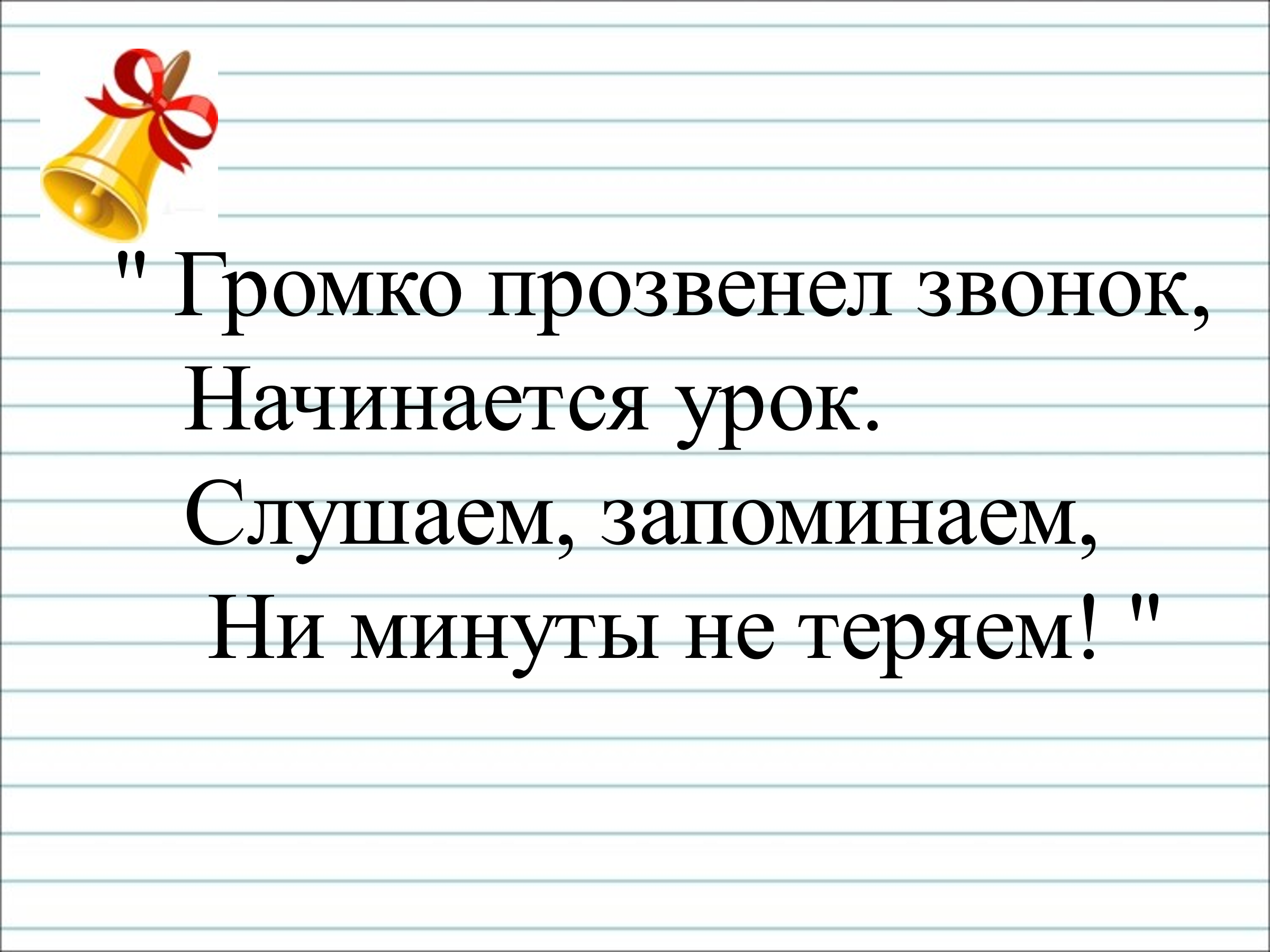 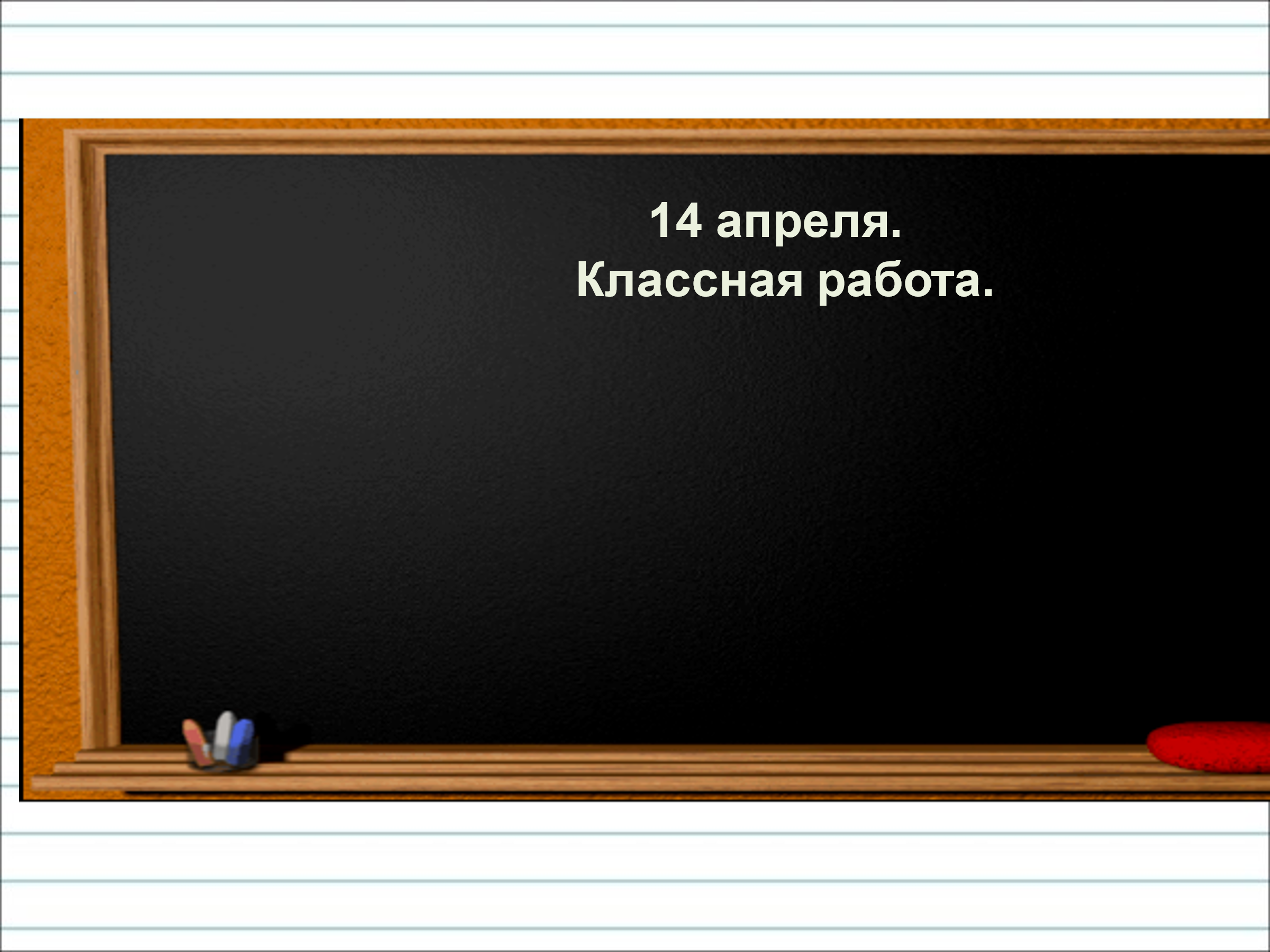 -А теперь послушайте загадки:
1.Эта буква широка
И похожа на жука.
И при этом точно жук
Издает жужжащий звук. (Ж) (Учитель пишет на доске: Жж)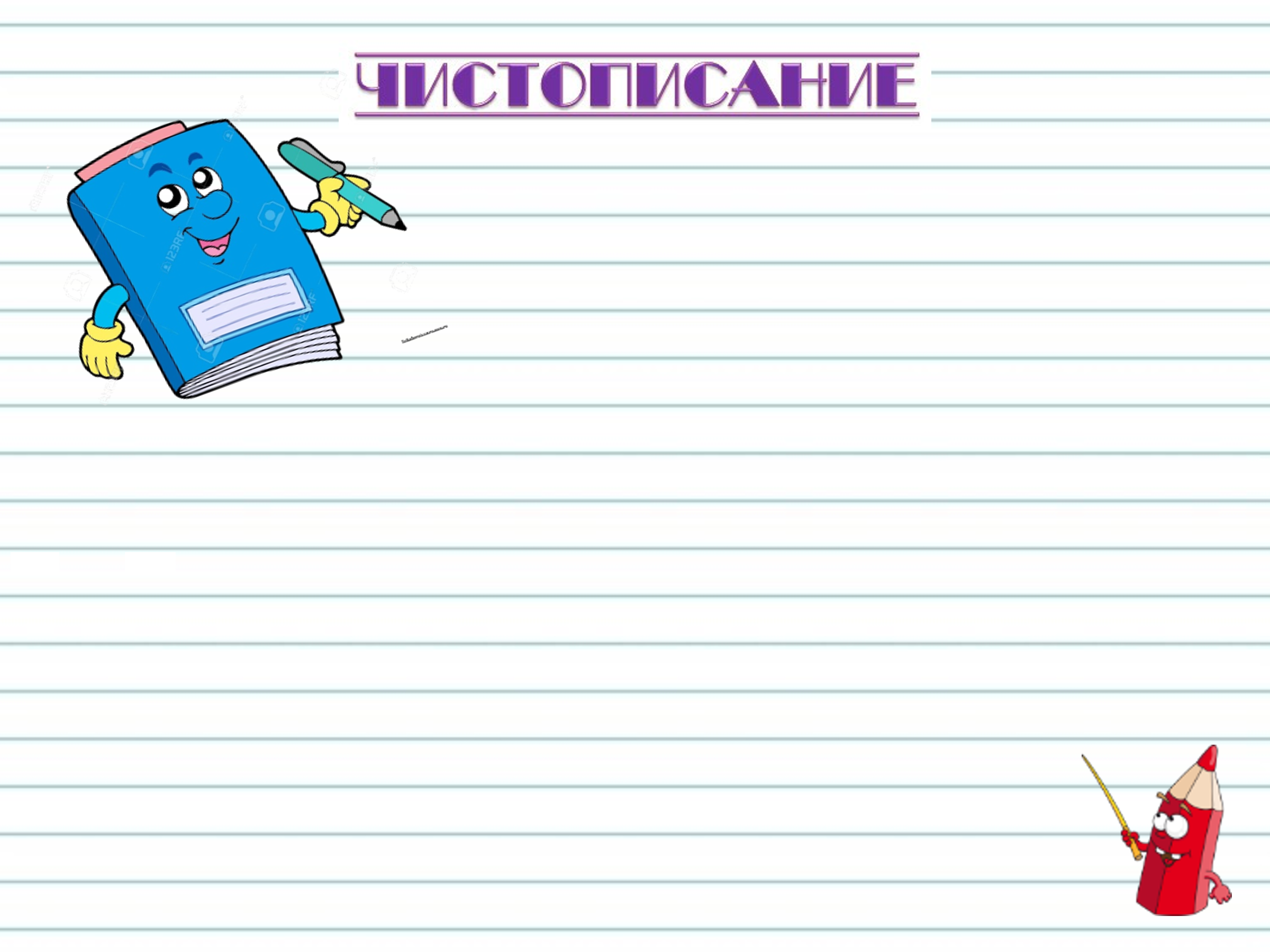 2.Ах, табуретка хороша!
Перевернул и буква… (Ша) (Учитель пишет на доске: Шш)3.Буква та — зубная щетка,
Непоседа и трещотка.
Никак на месте не сидит,
Зубы чистить всем велит. (Щ)(Учитель пишет на доске: Щщ)4. Да, вы правильно решили:
Ее мы пишем как четыре.
Только с цифрами, друзья,
Буквы путать нам нельзя. (Ч) (Учитель пишет на доске: Чч)-Запишите эти буквы по образцу в тетради.
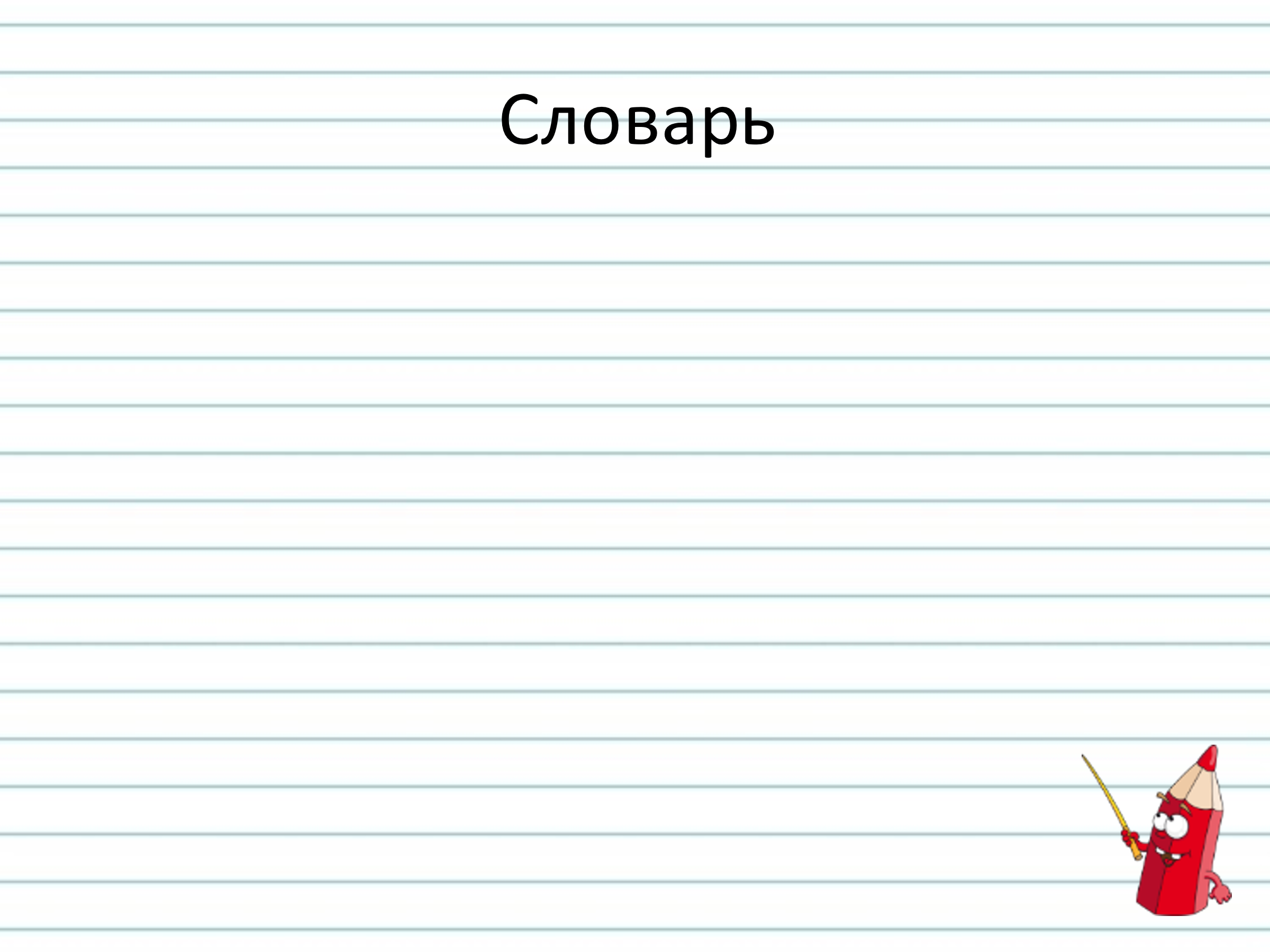 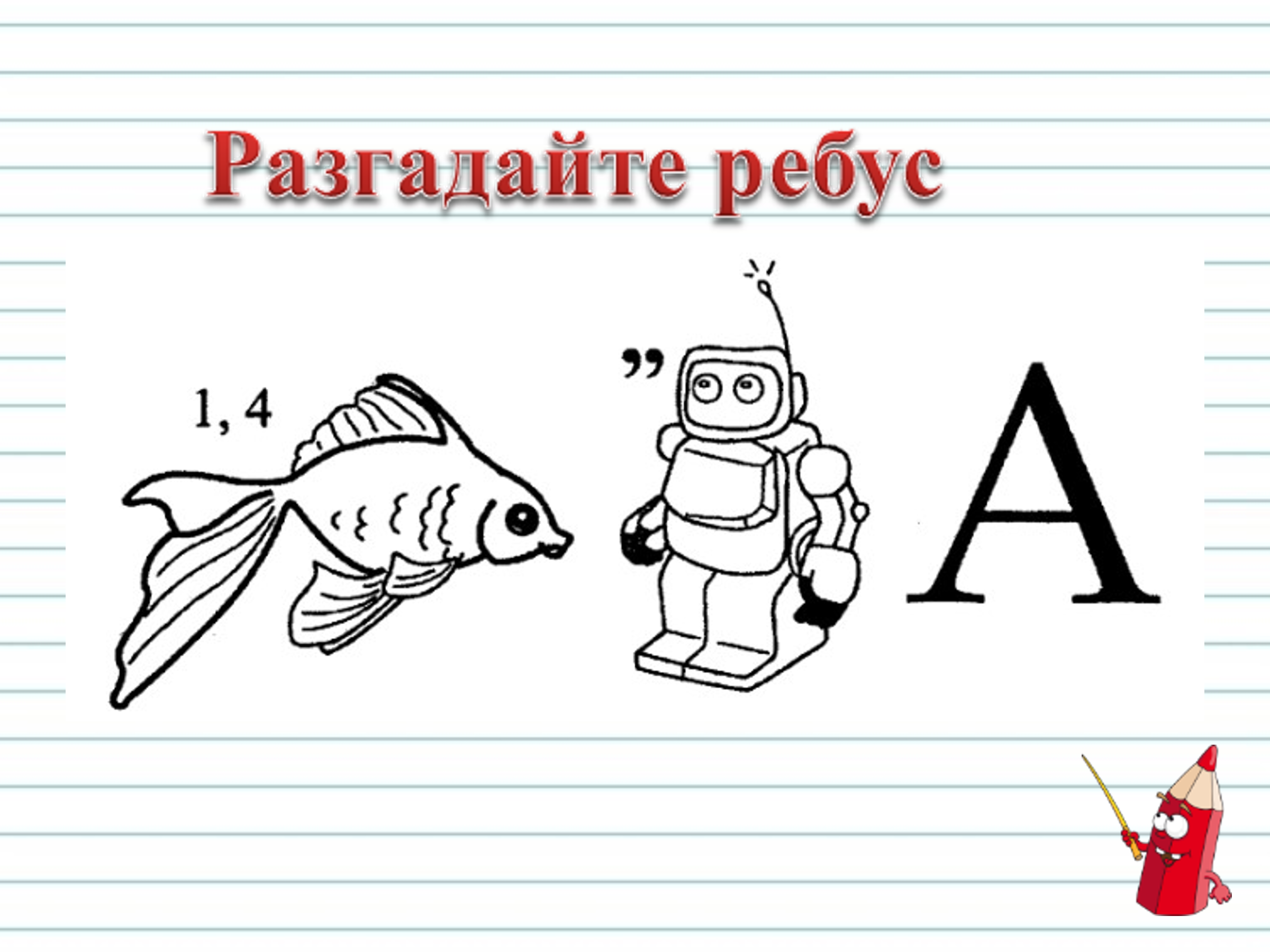 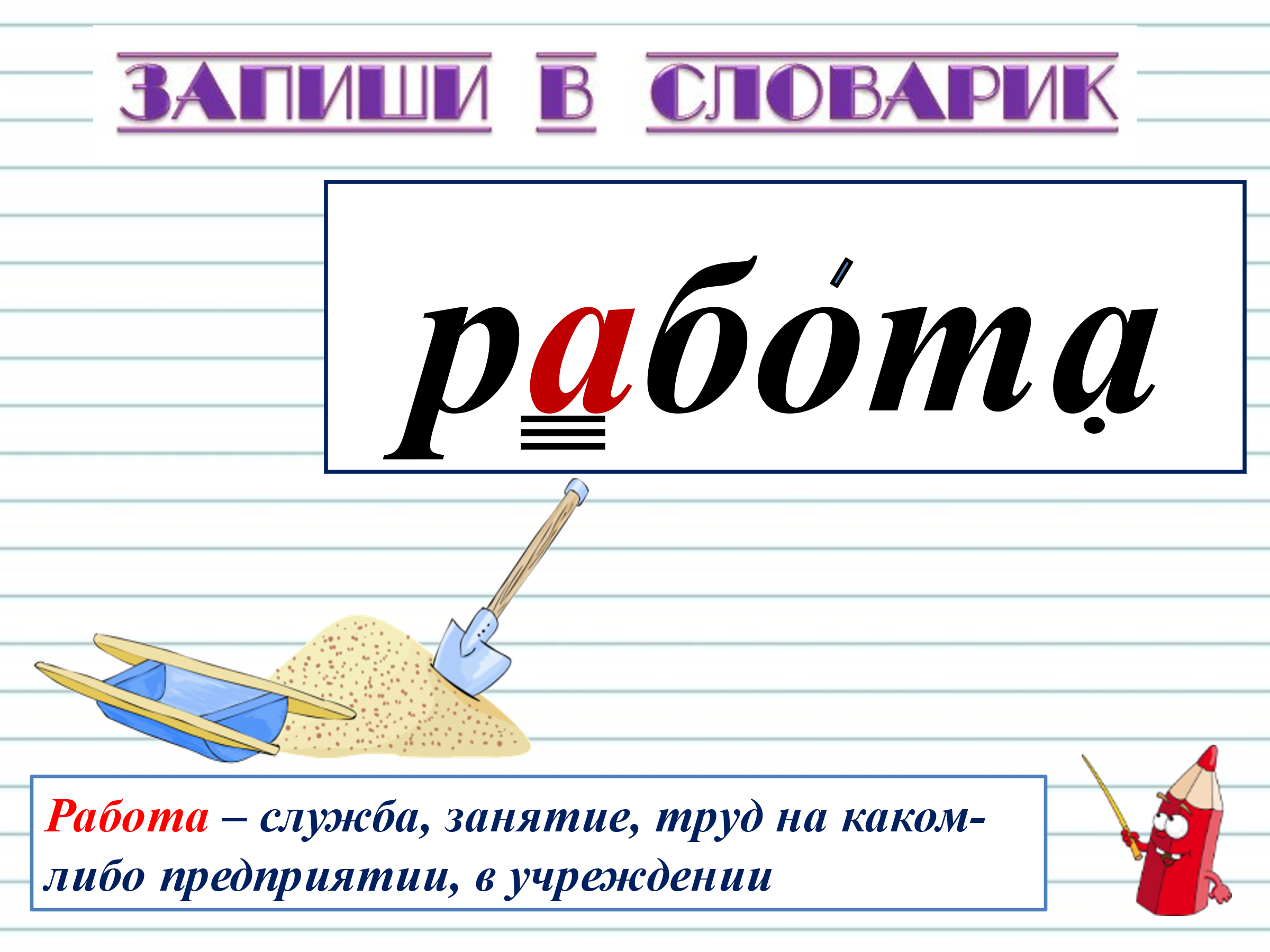 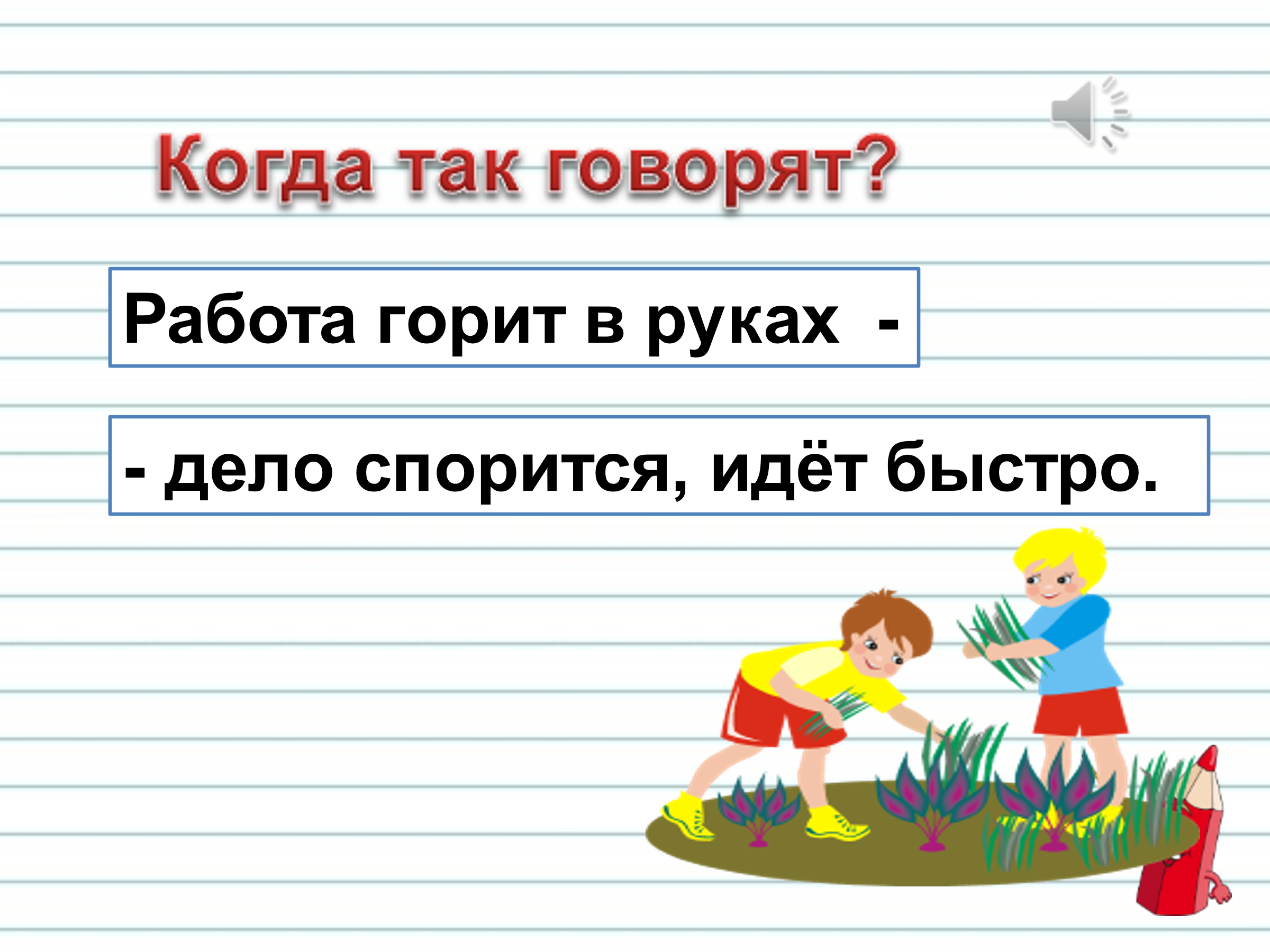 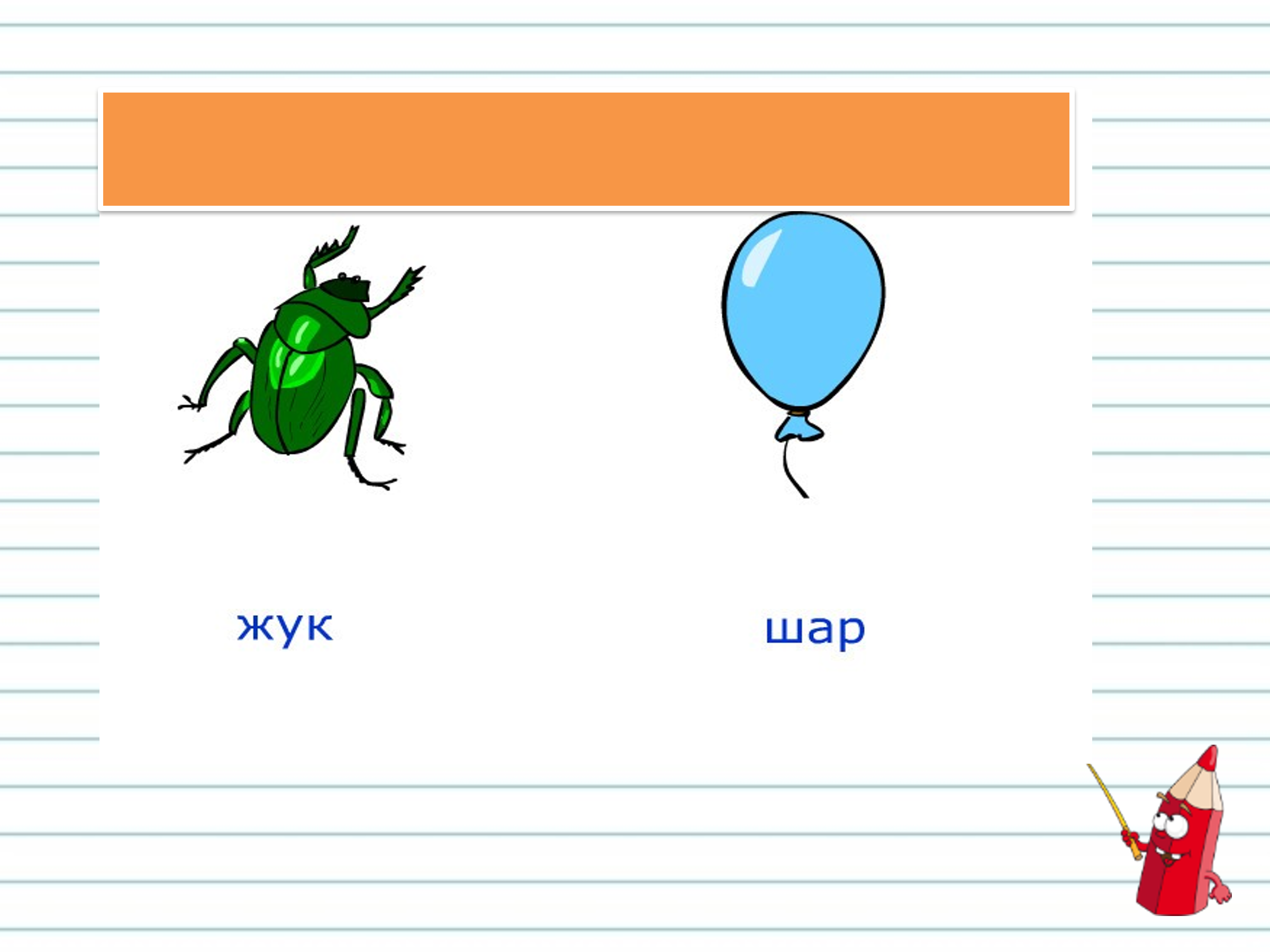 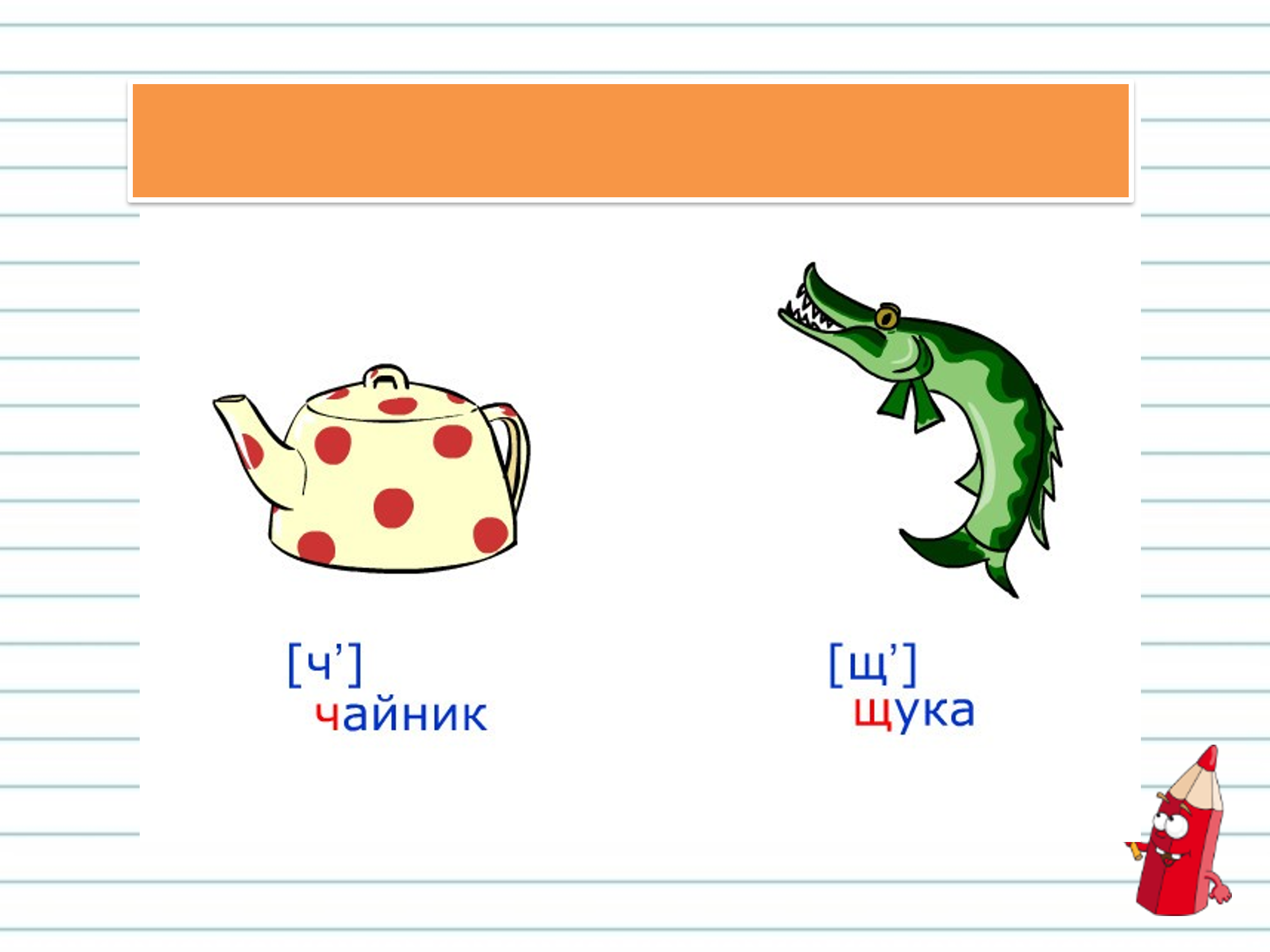 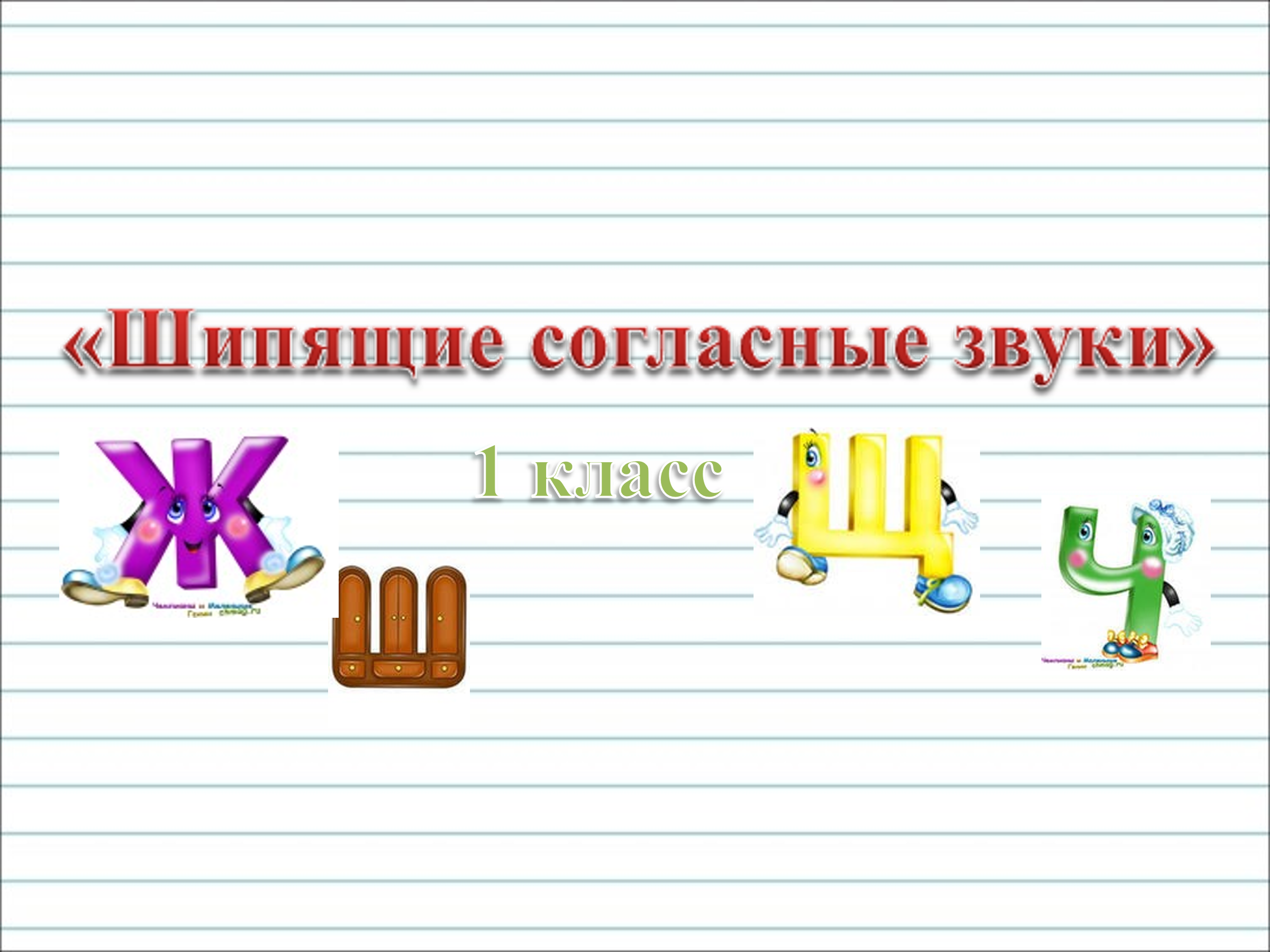 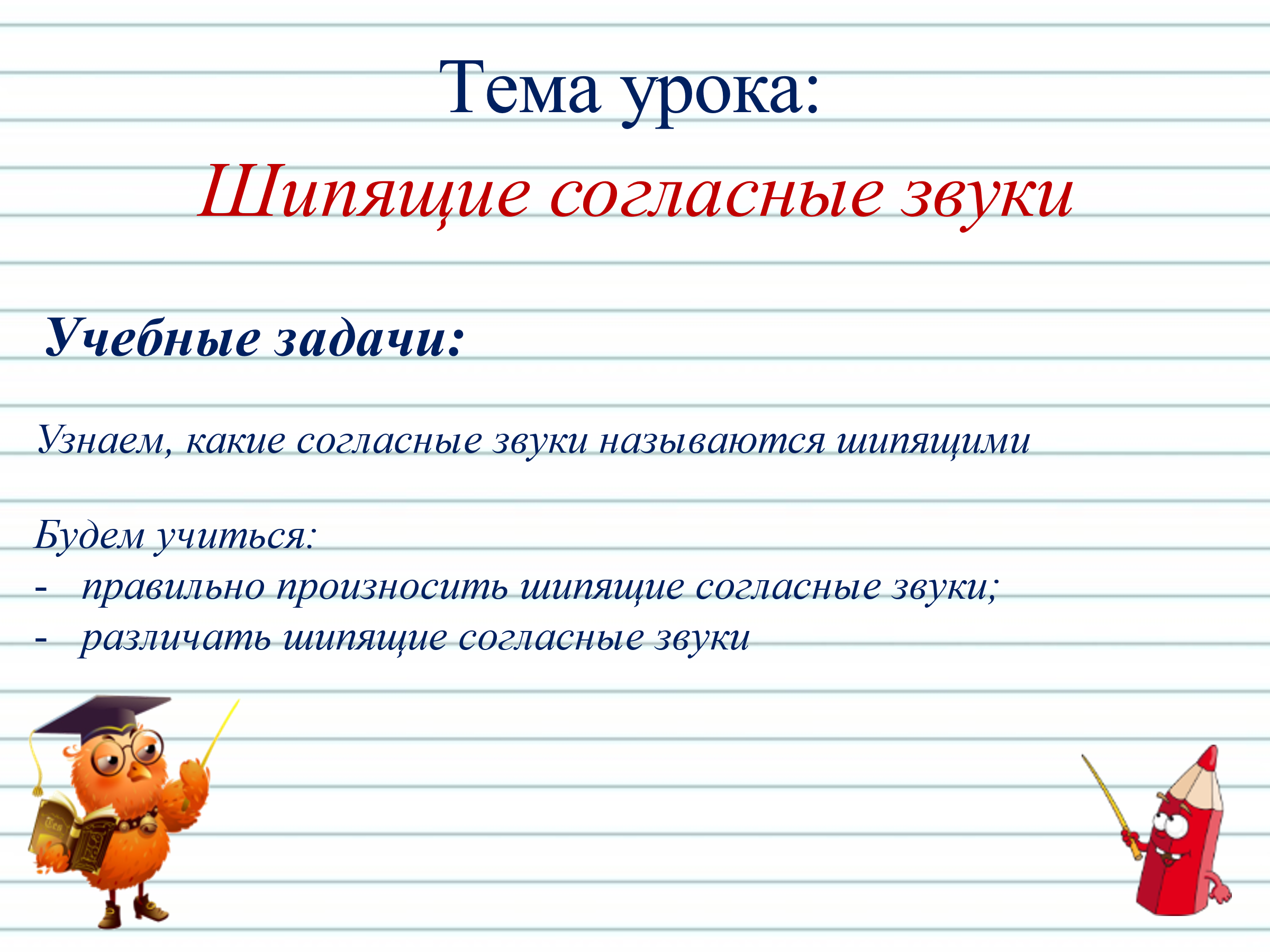 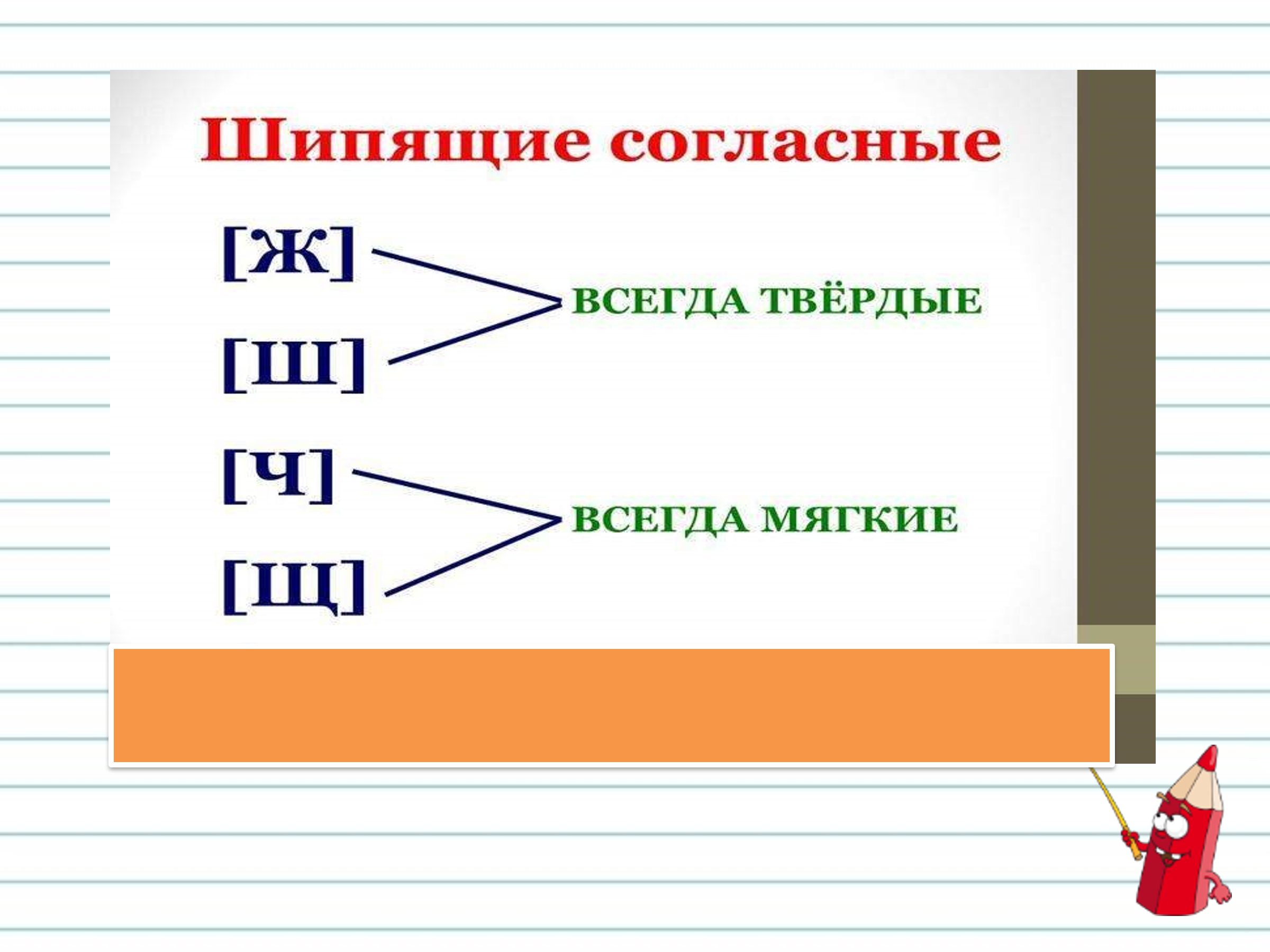 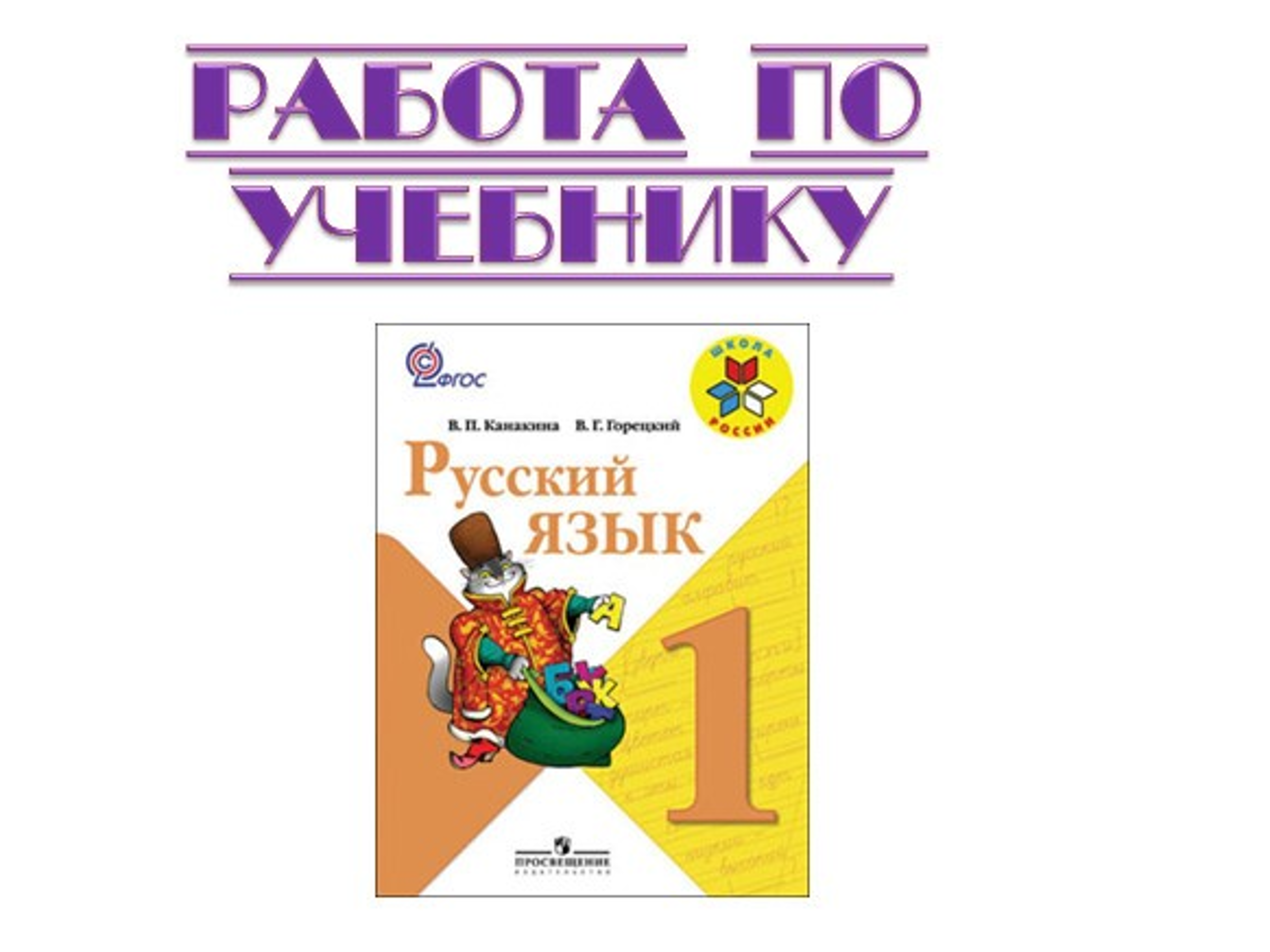 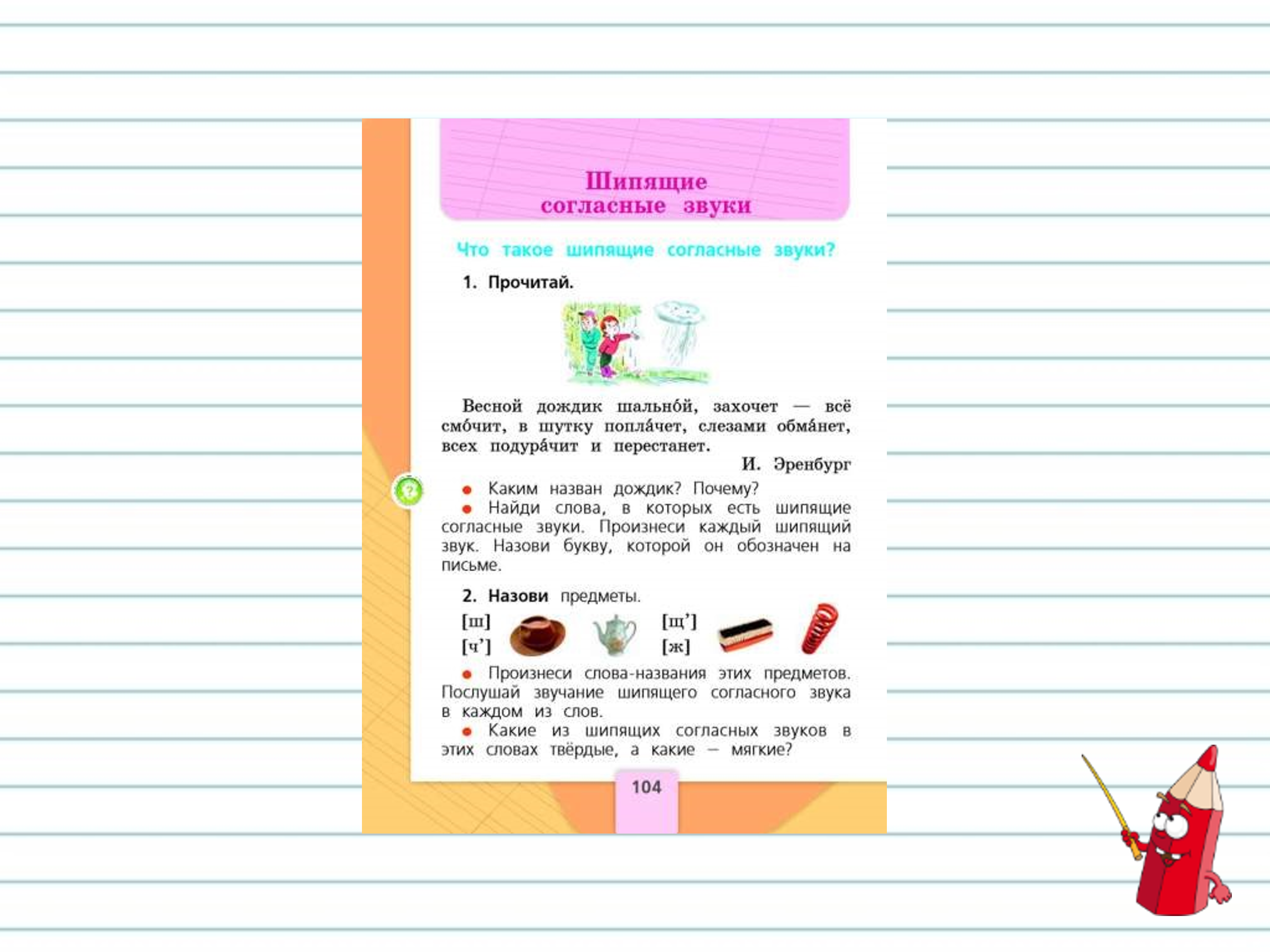 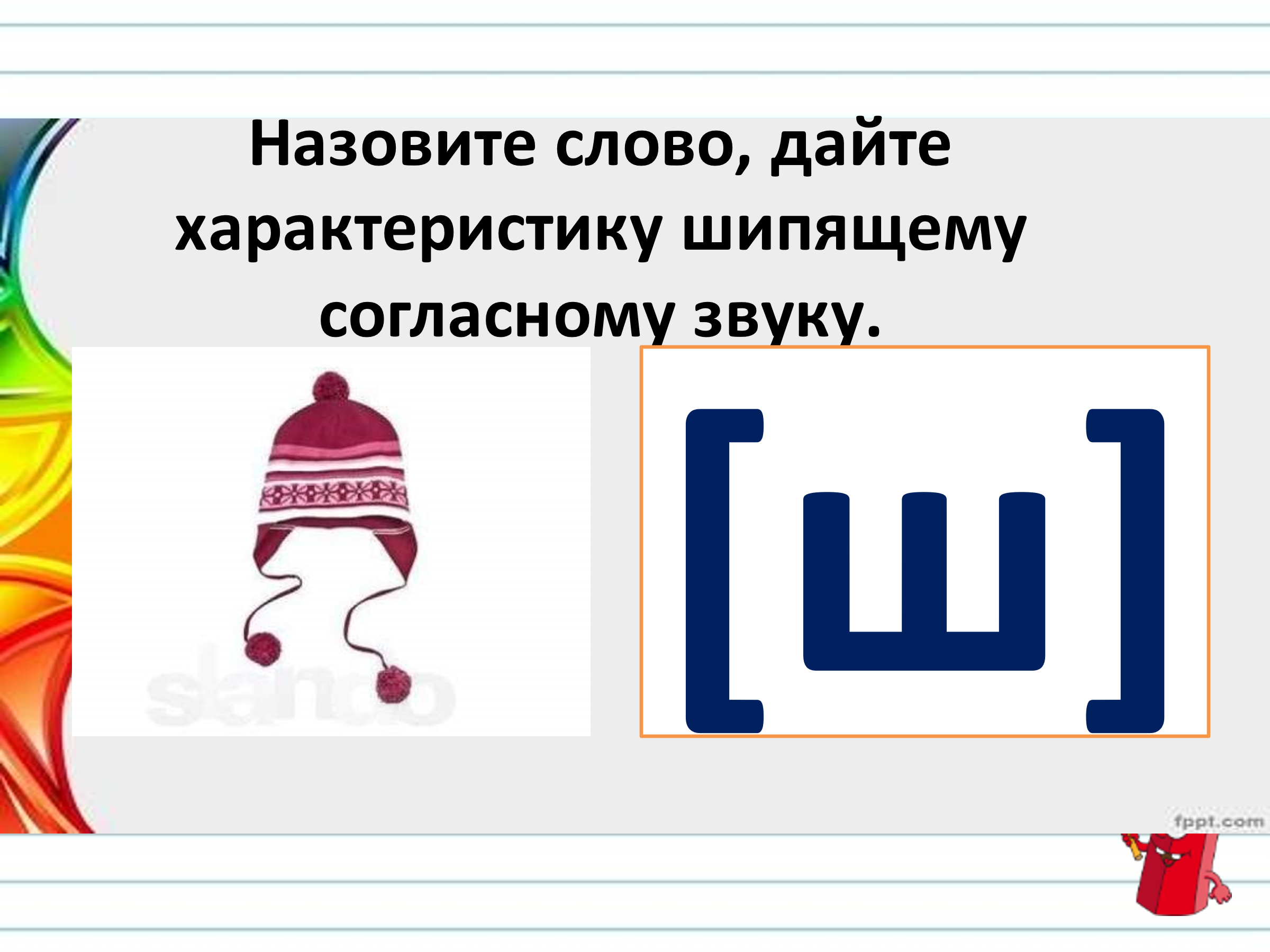 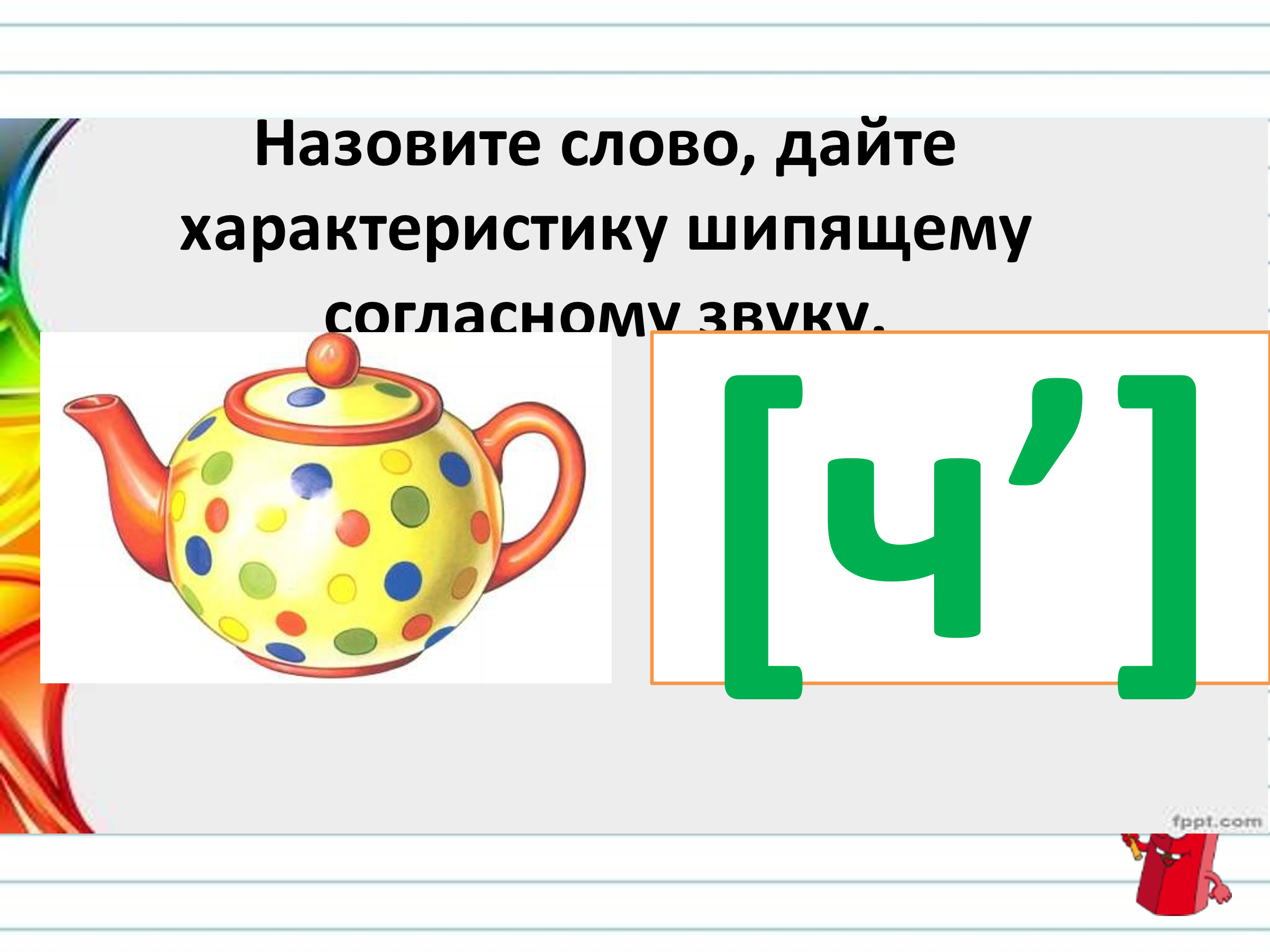 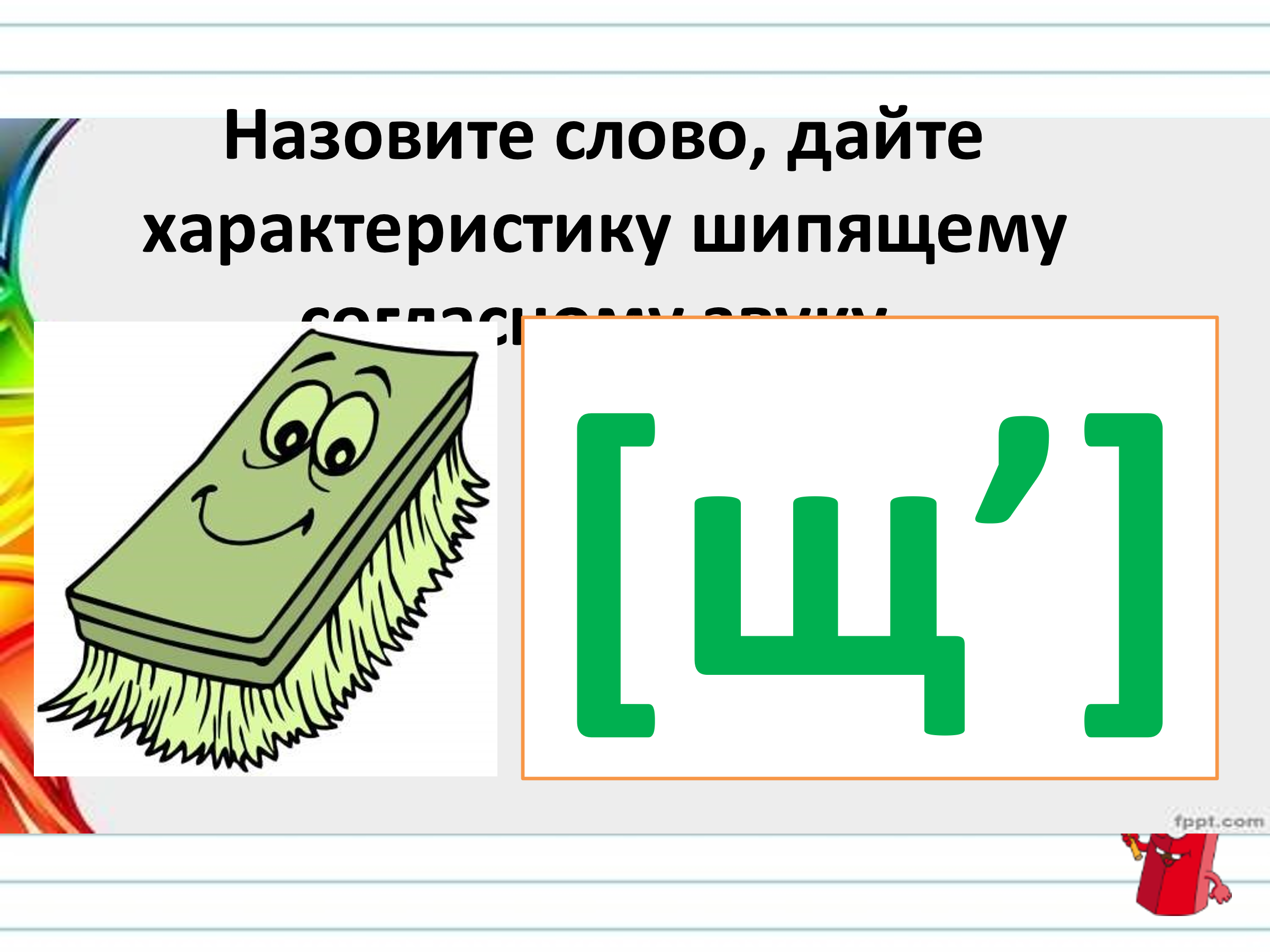 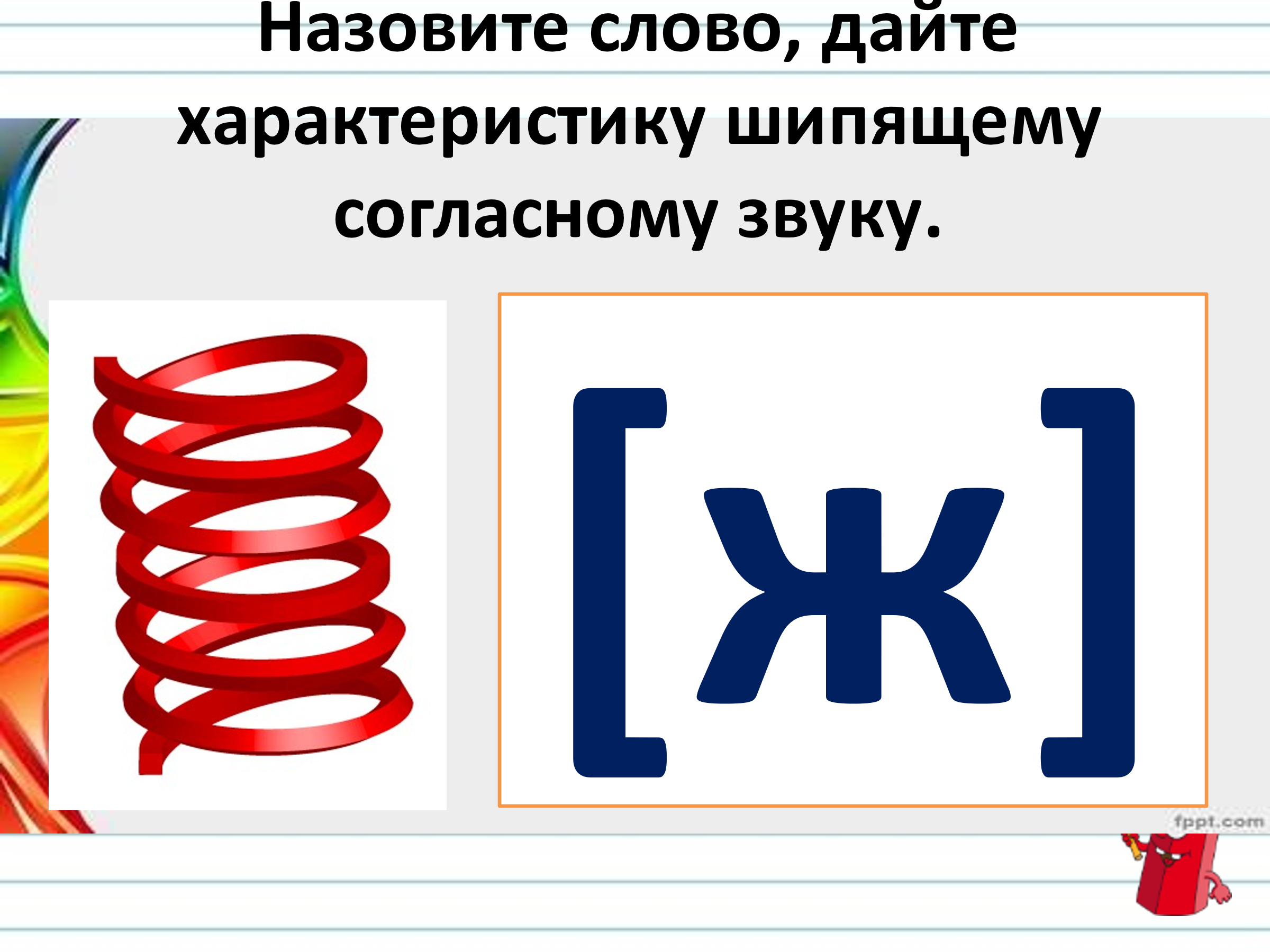 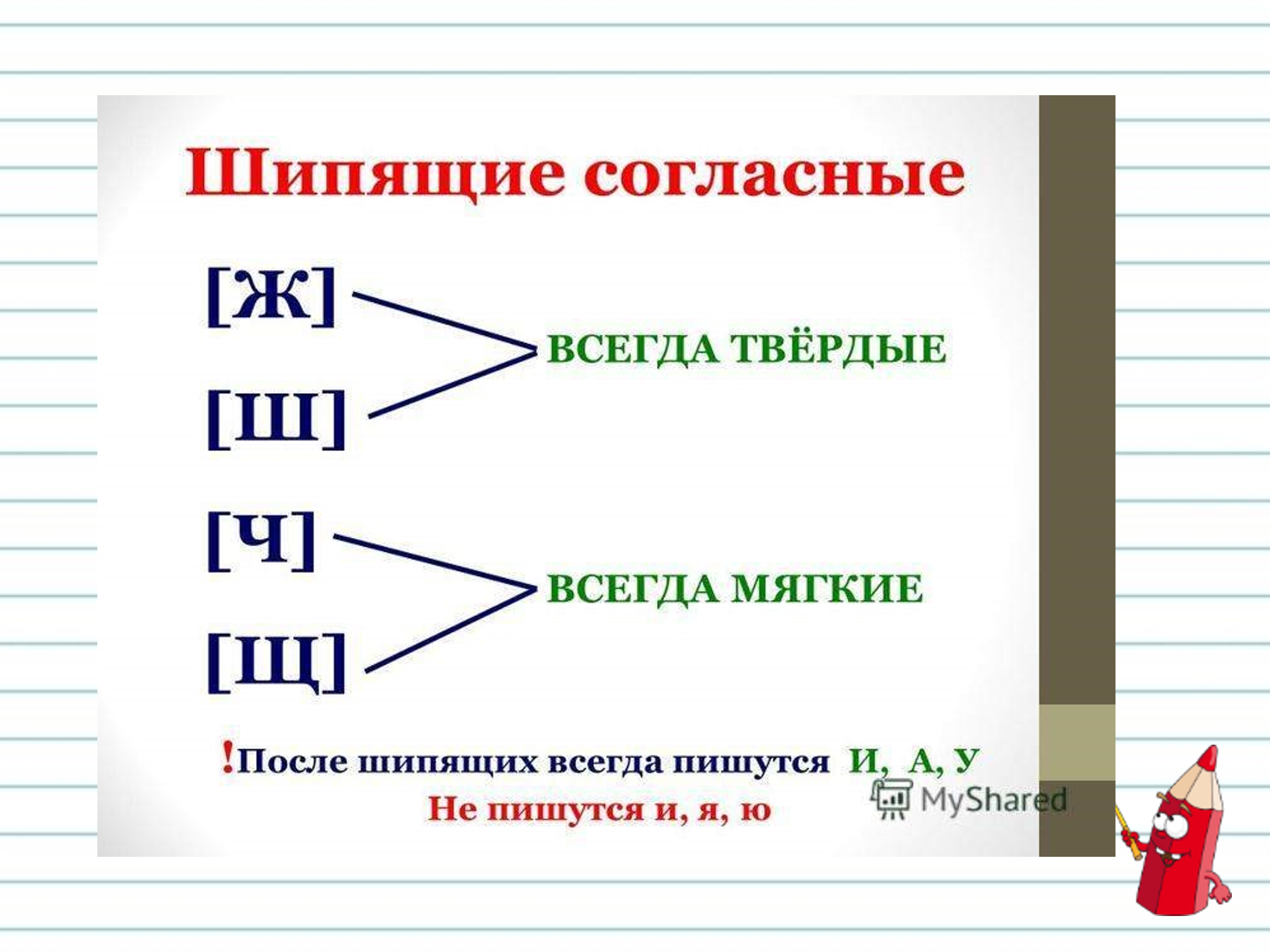 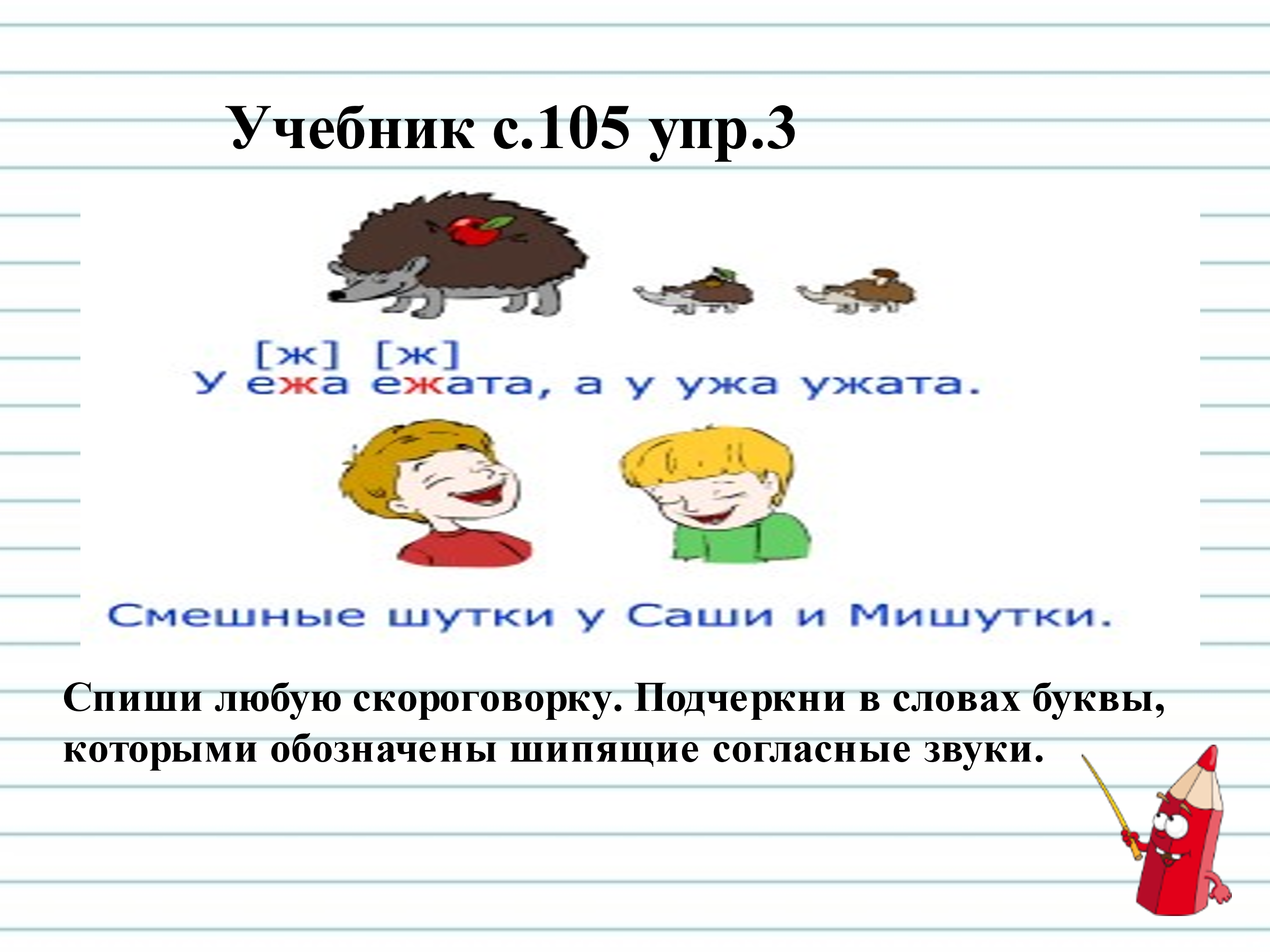 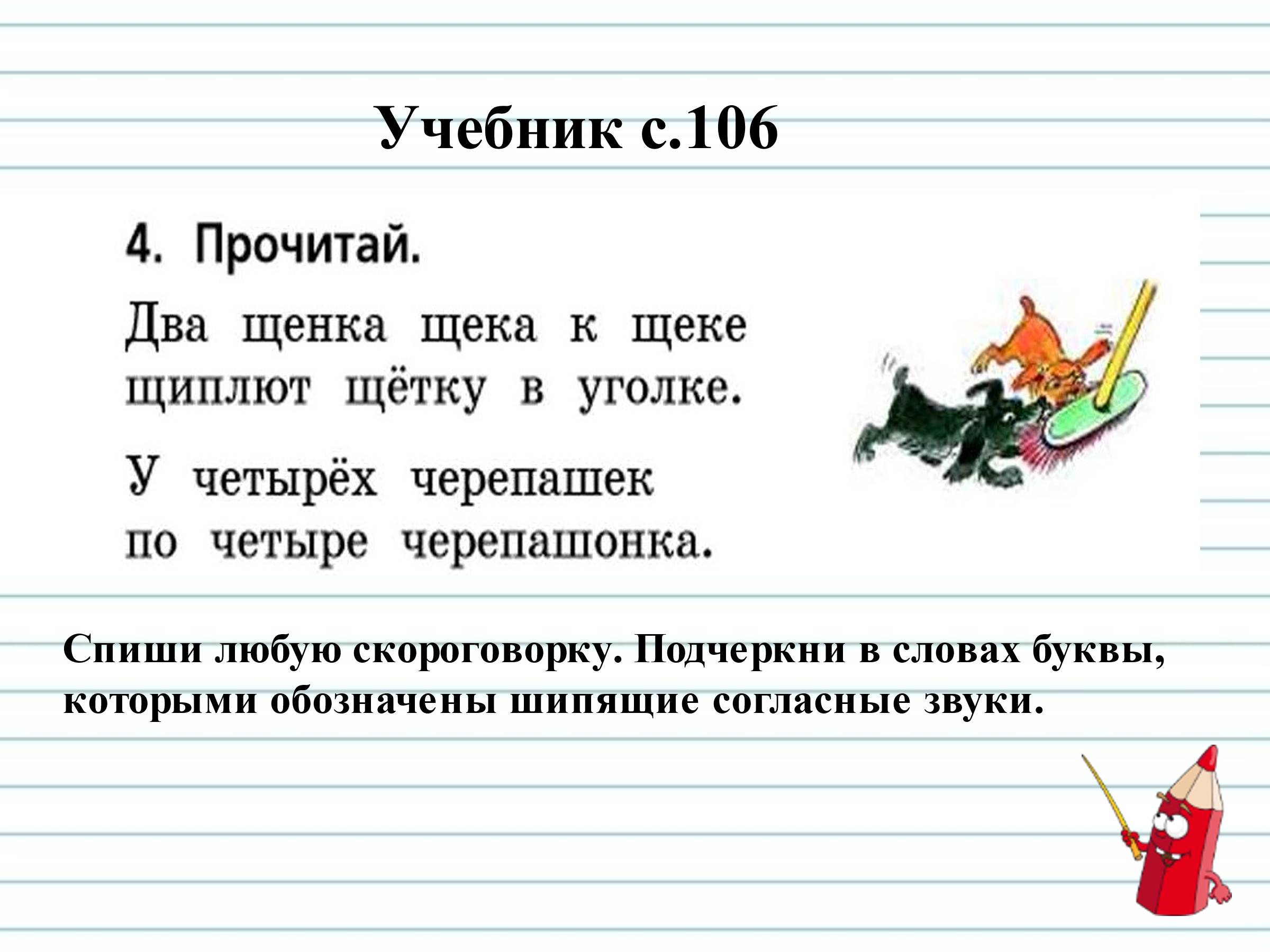 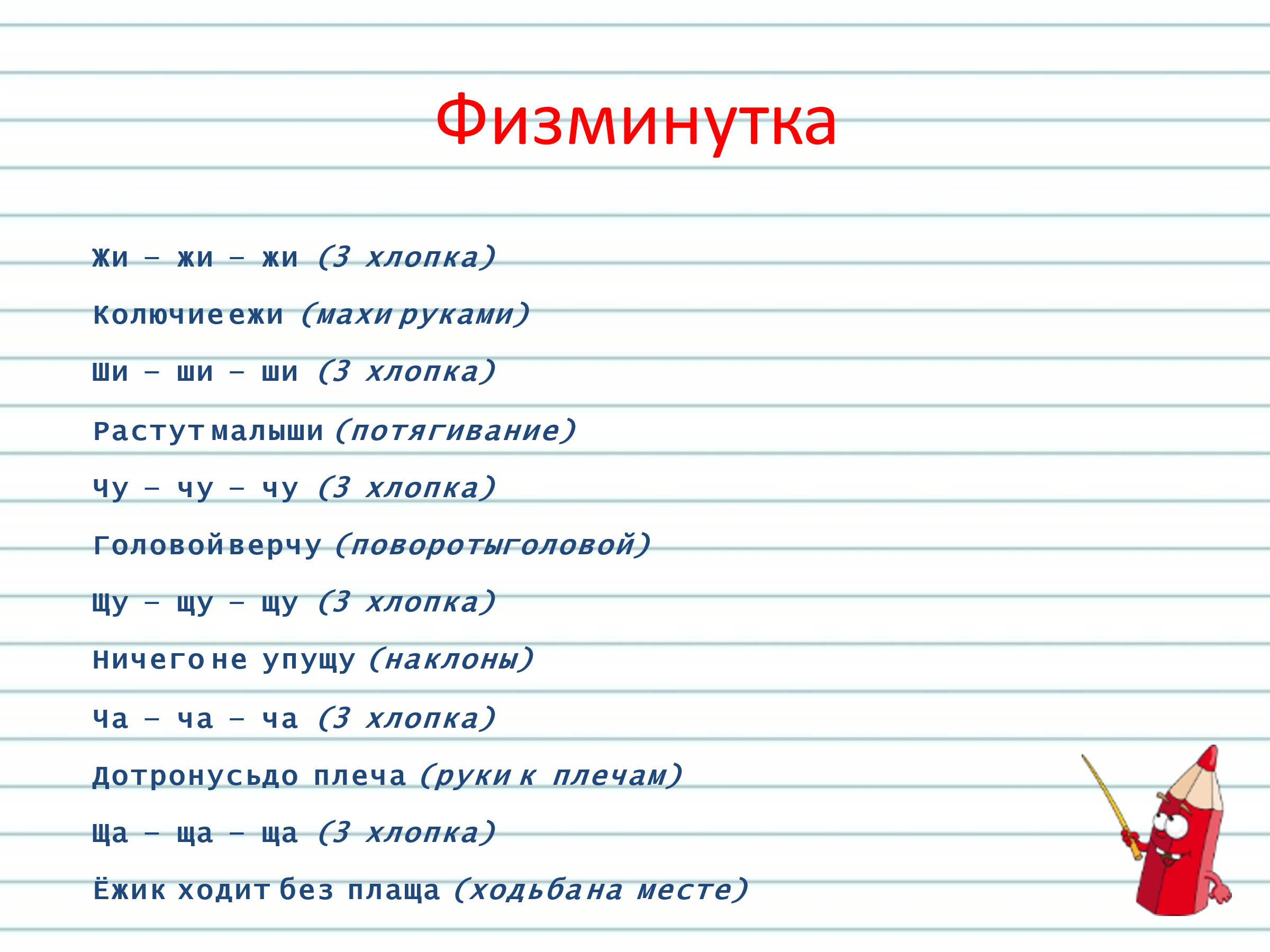 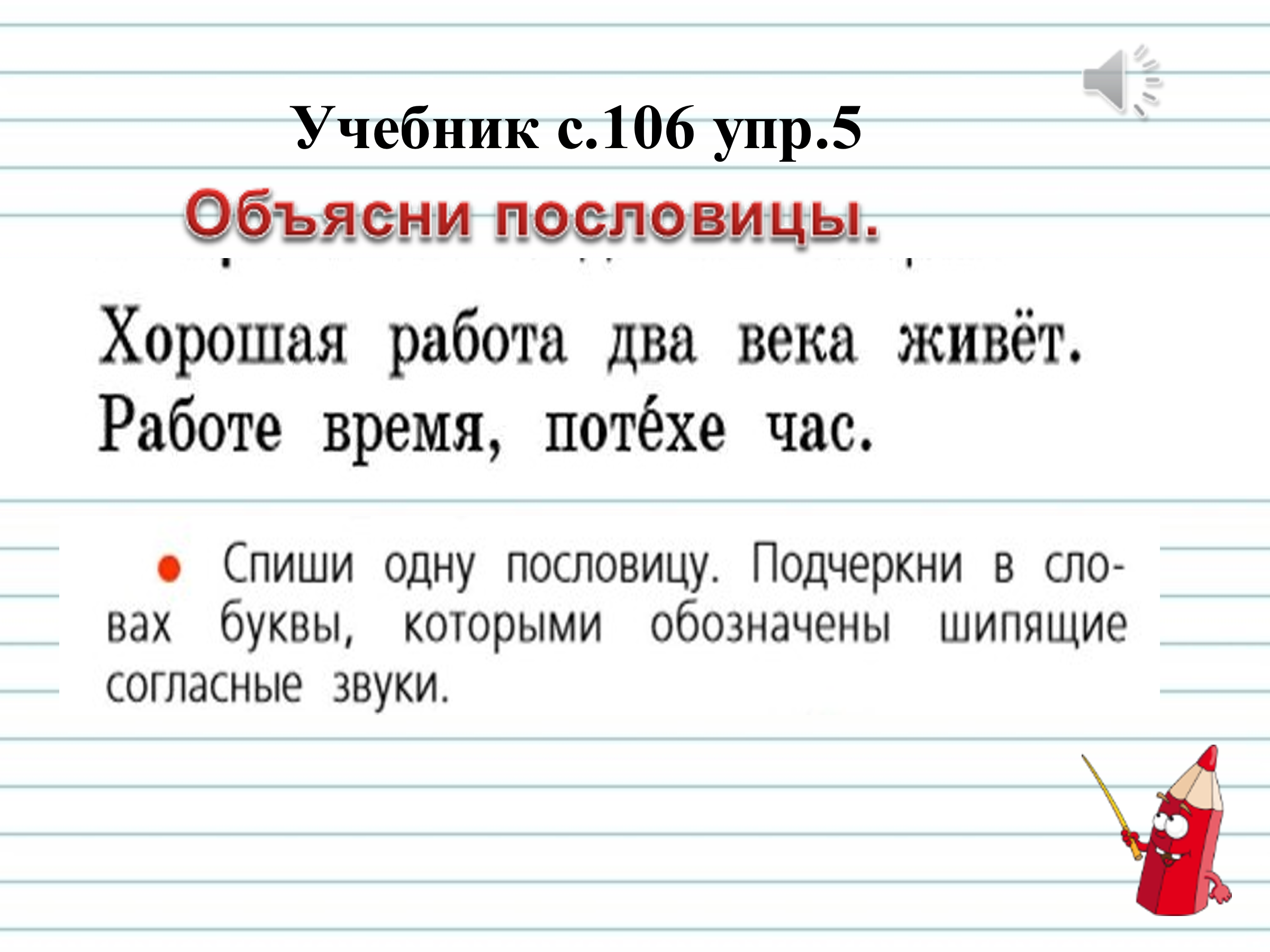 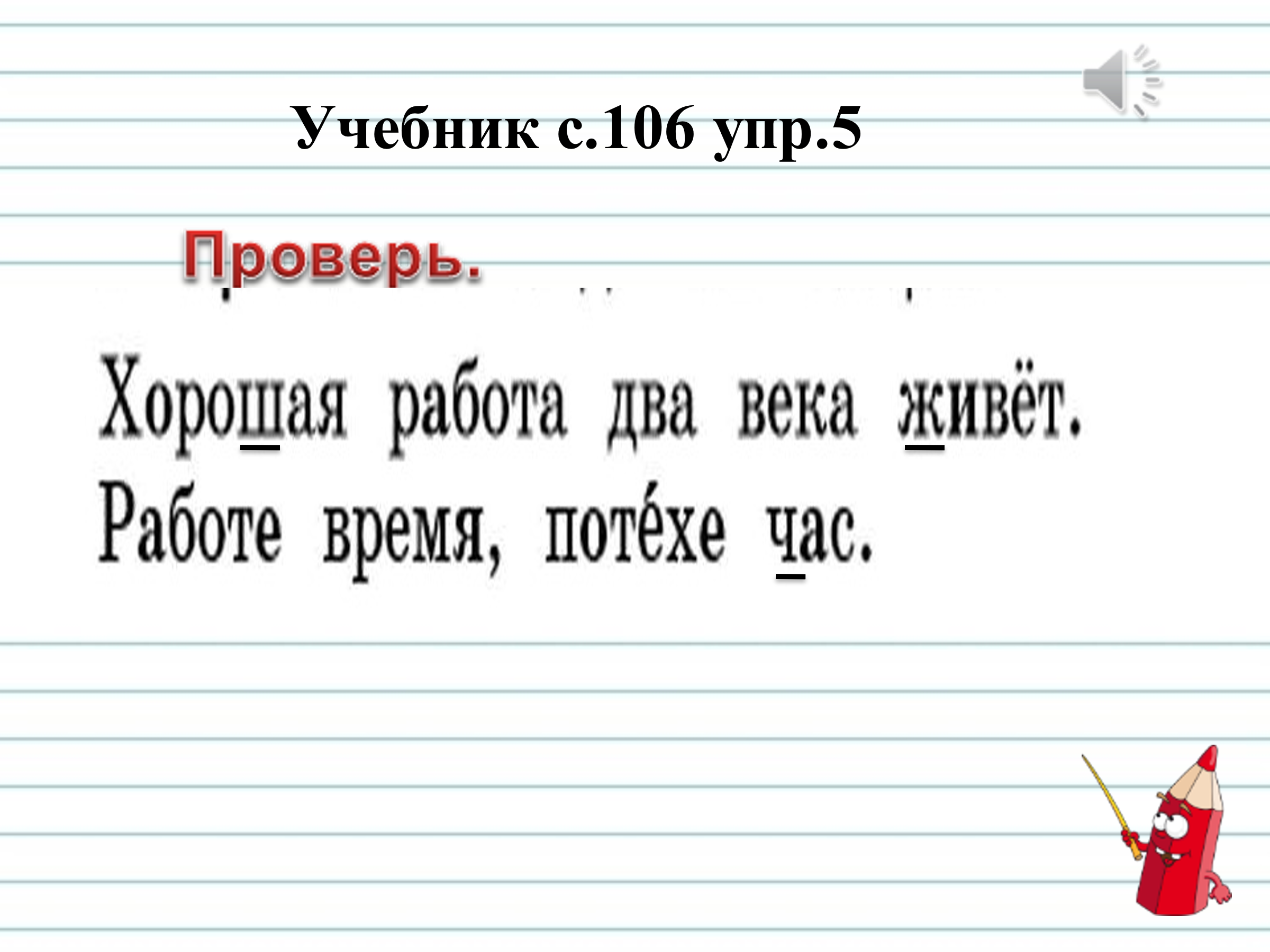 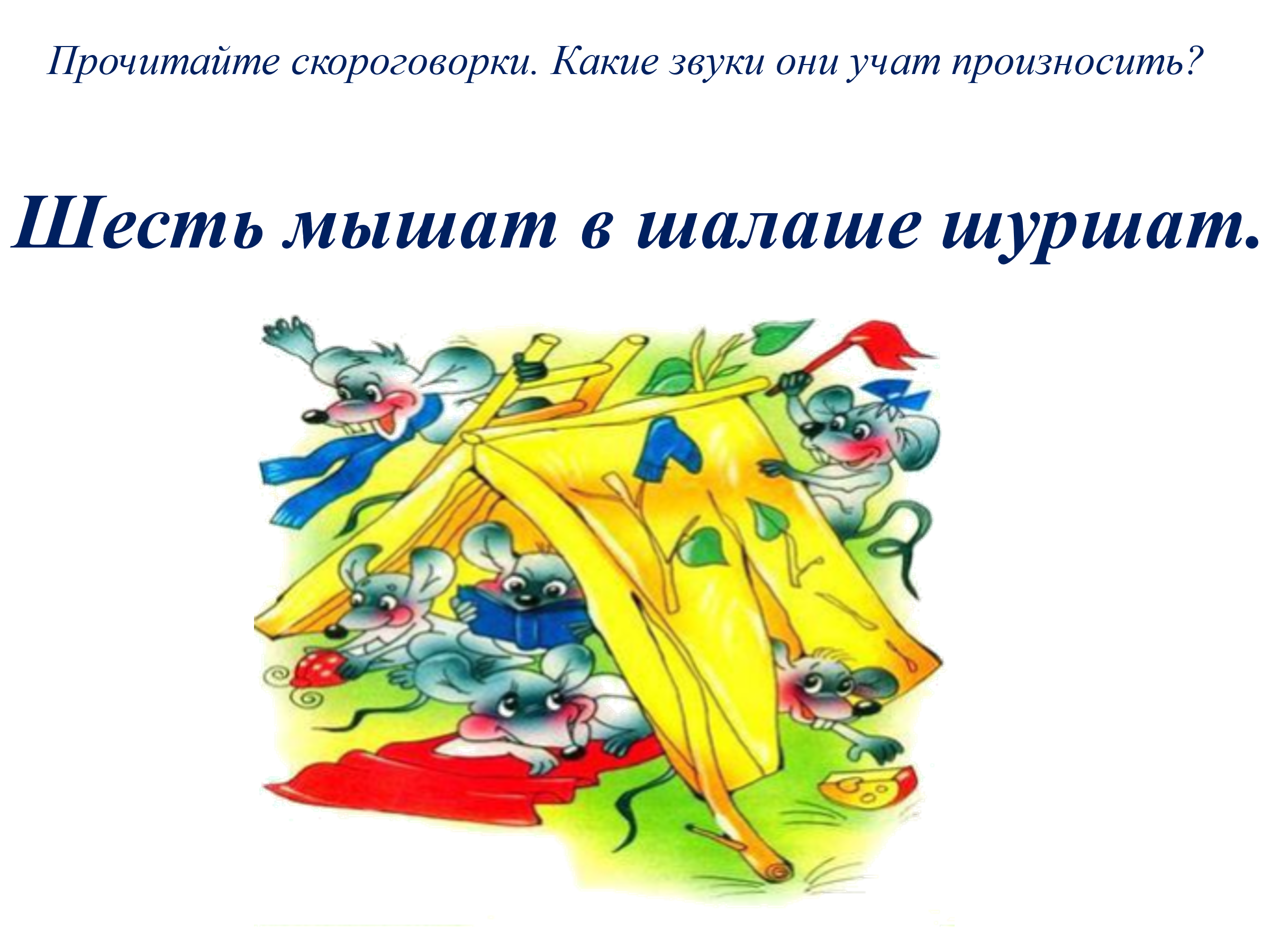 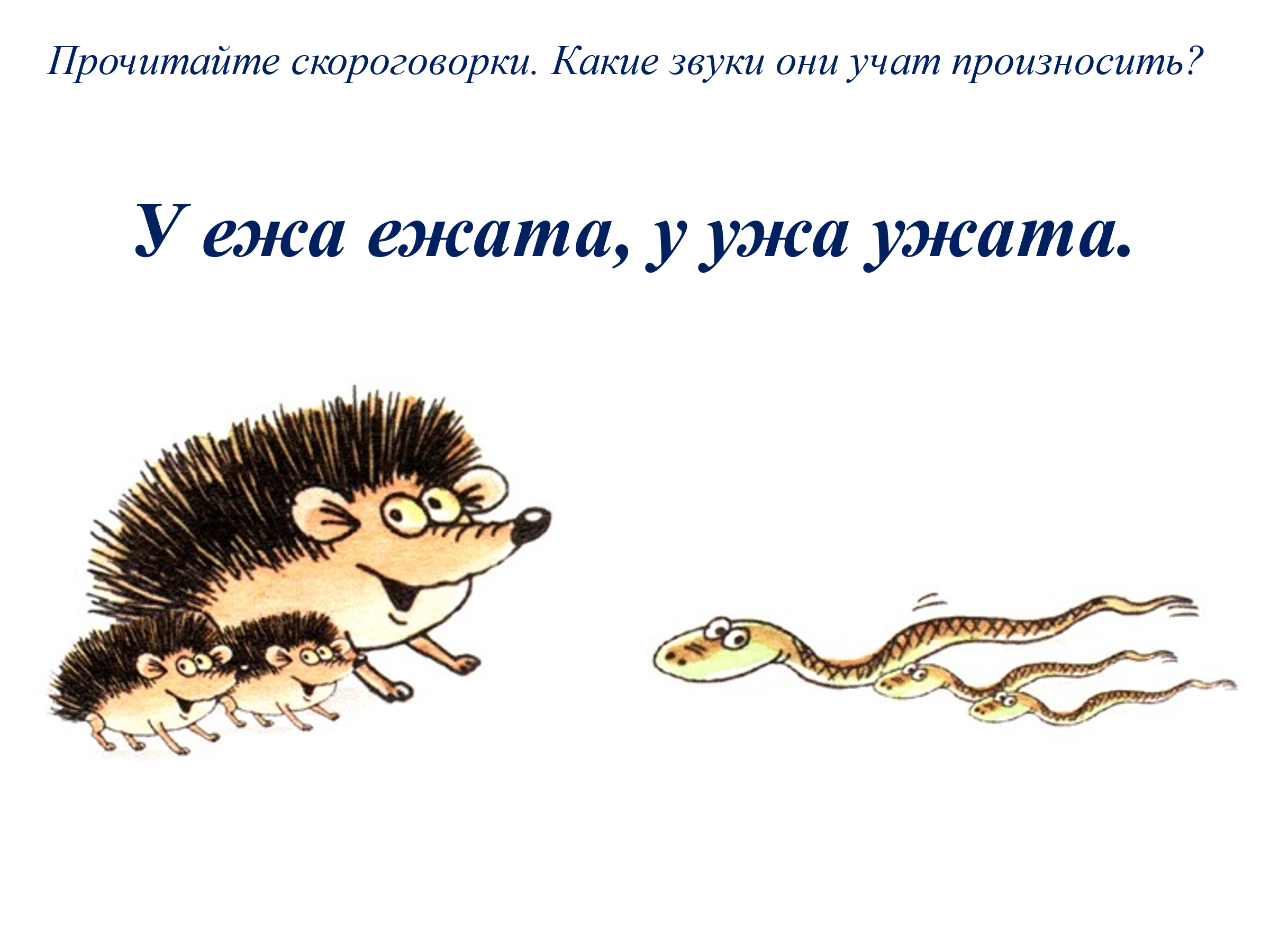 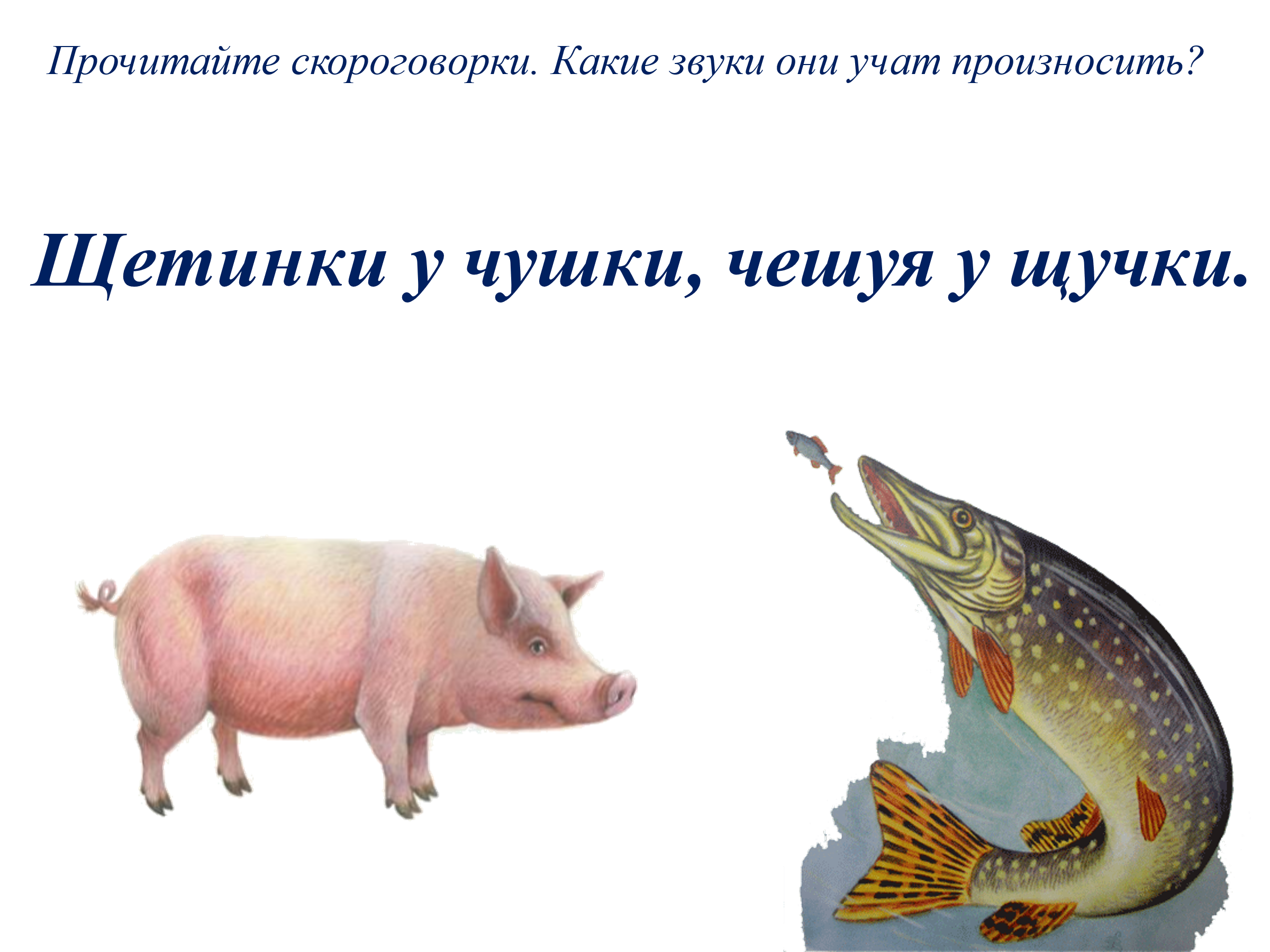 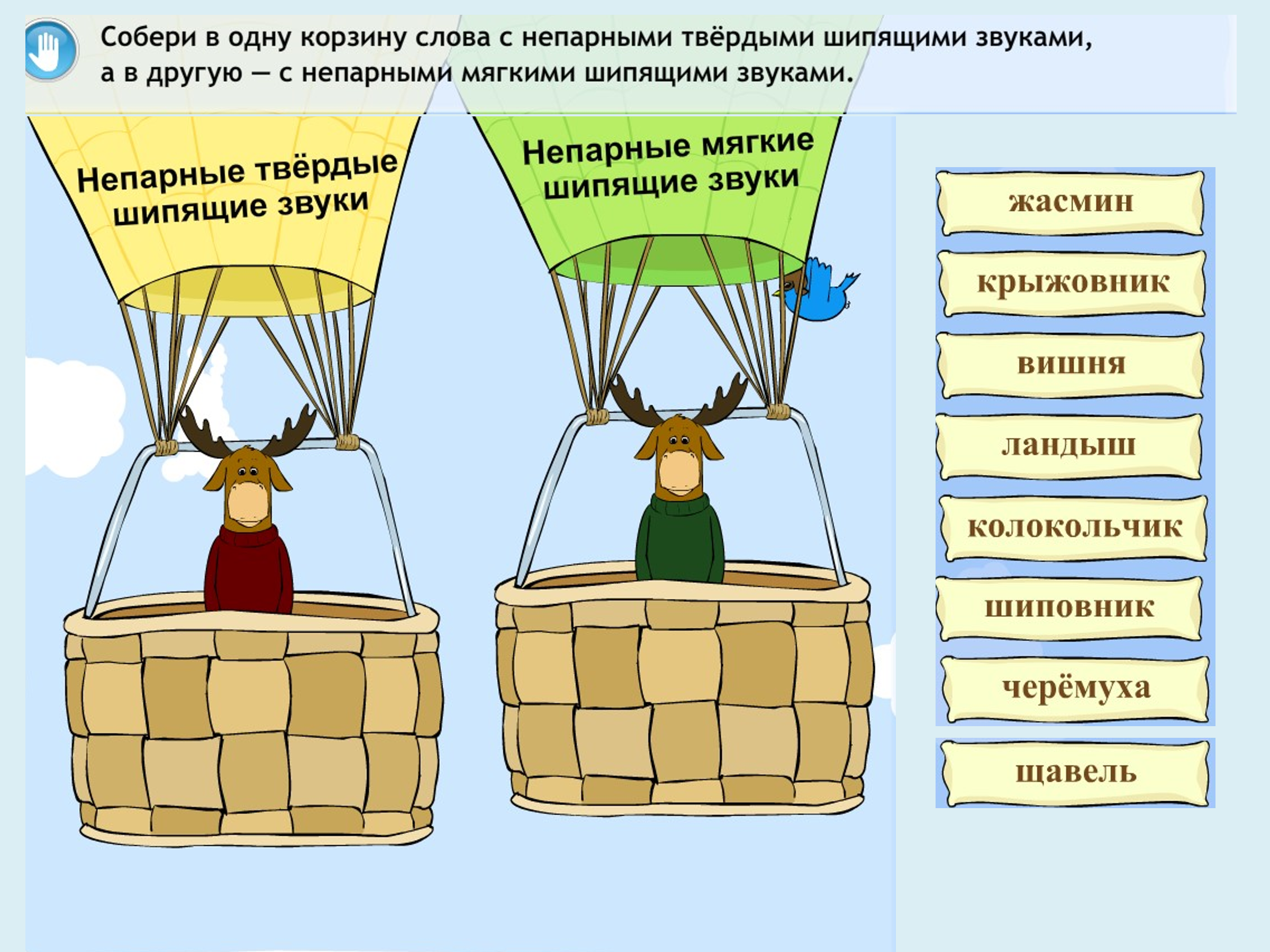 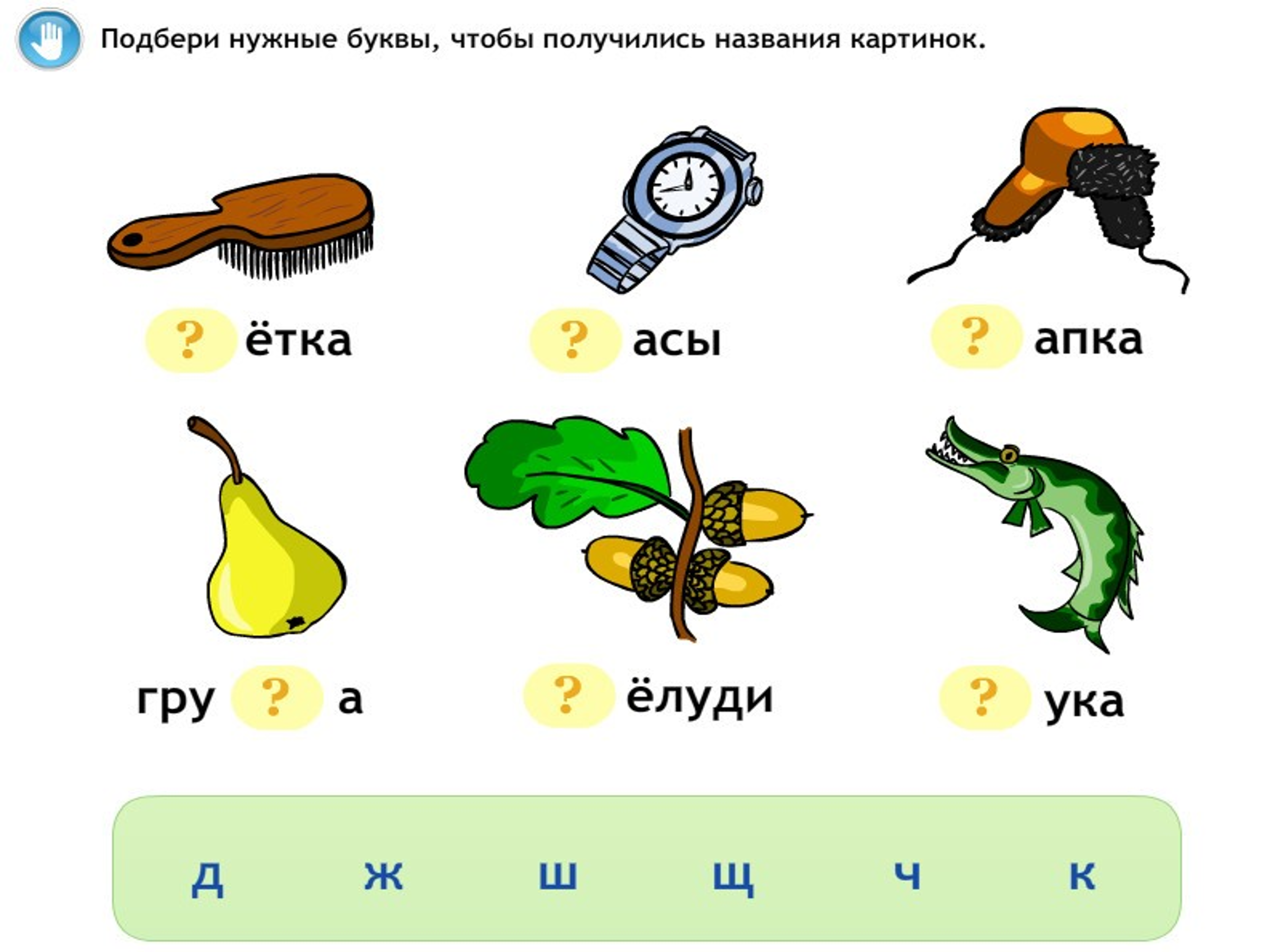 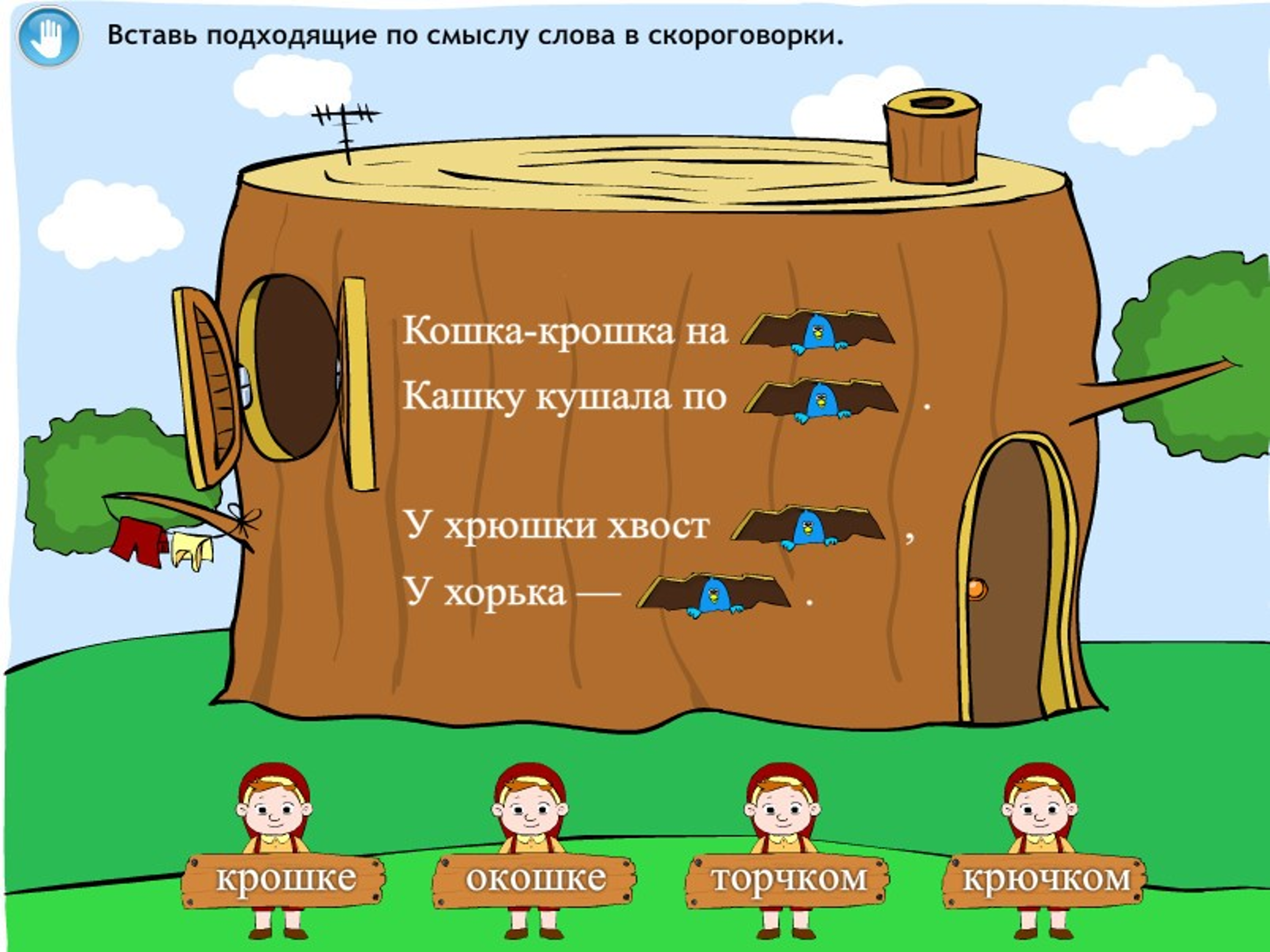 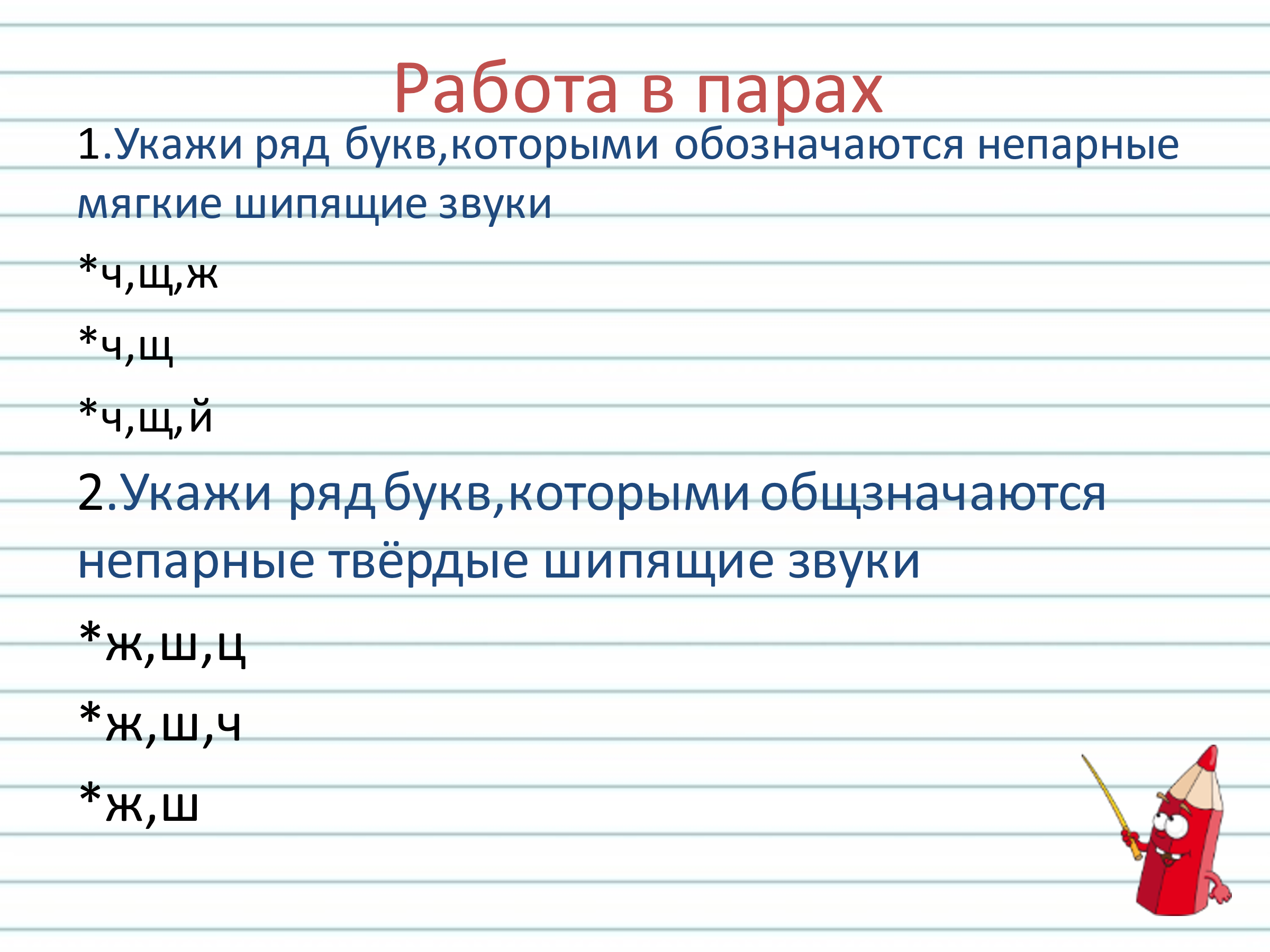 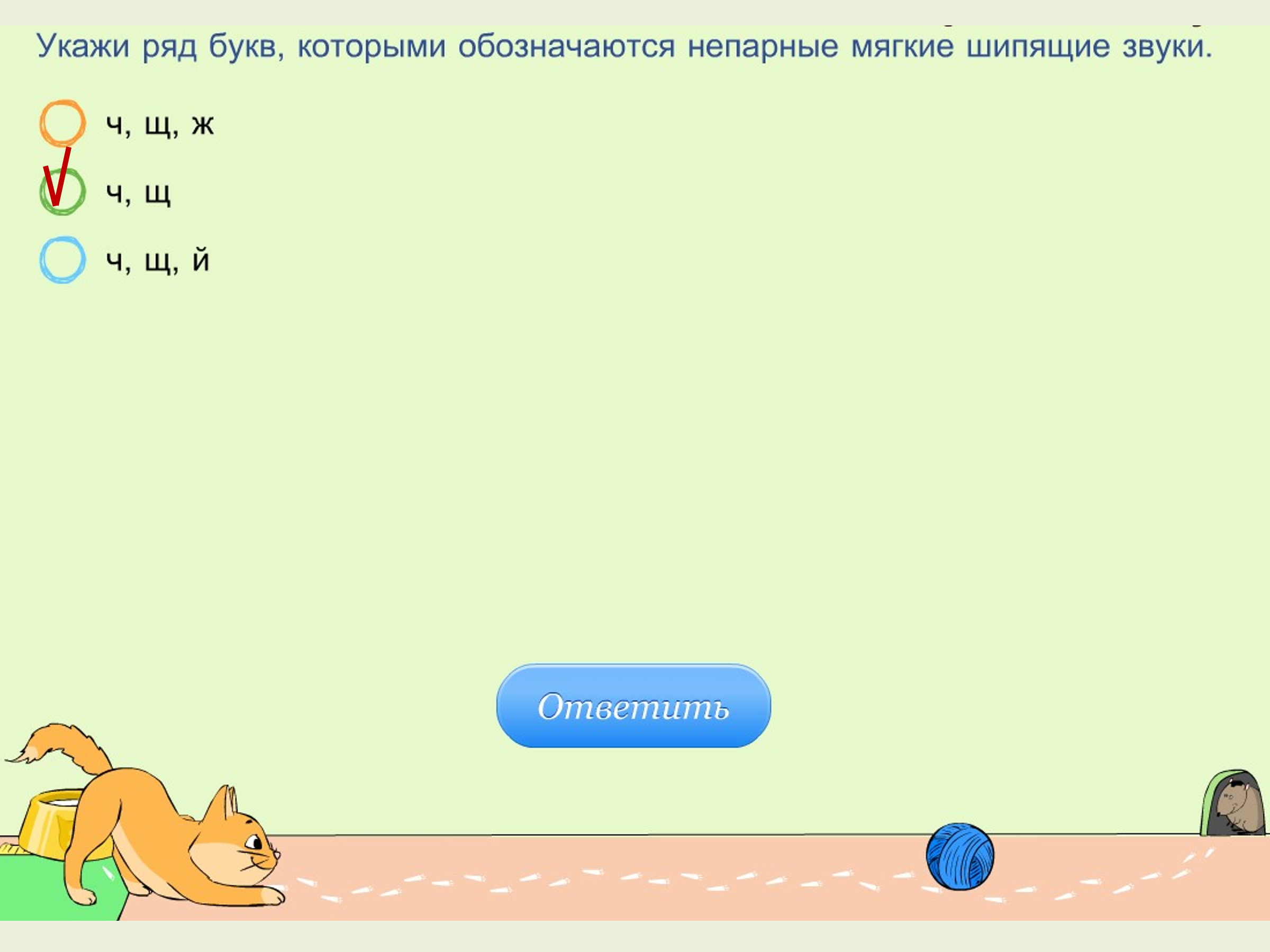 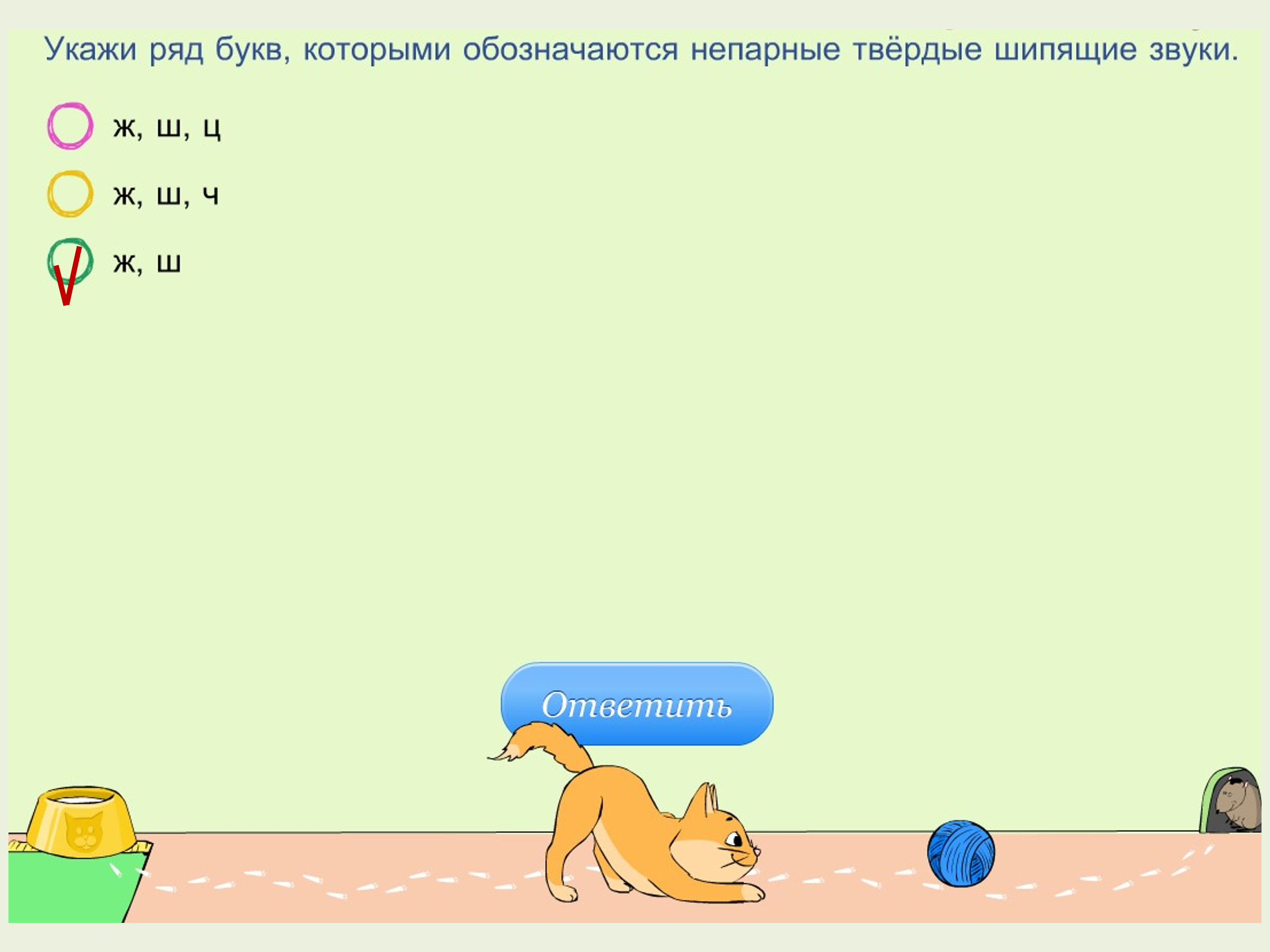 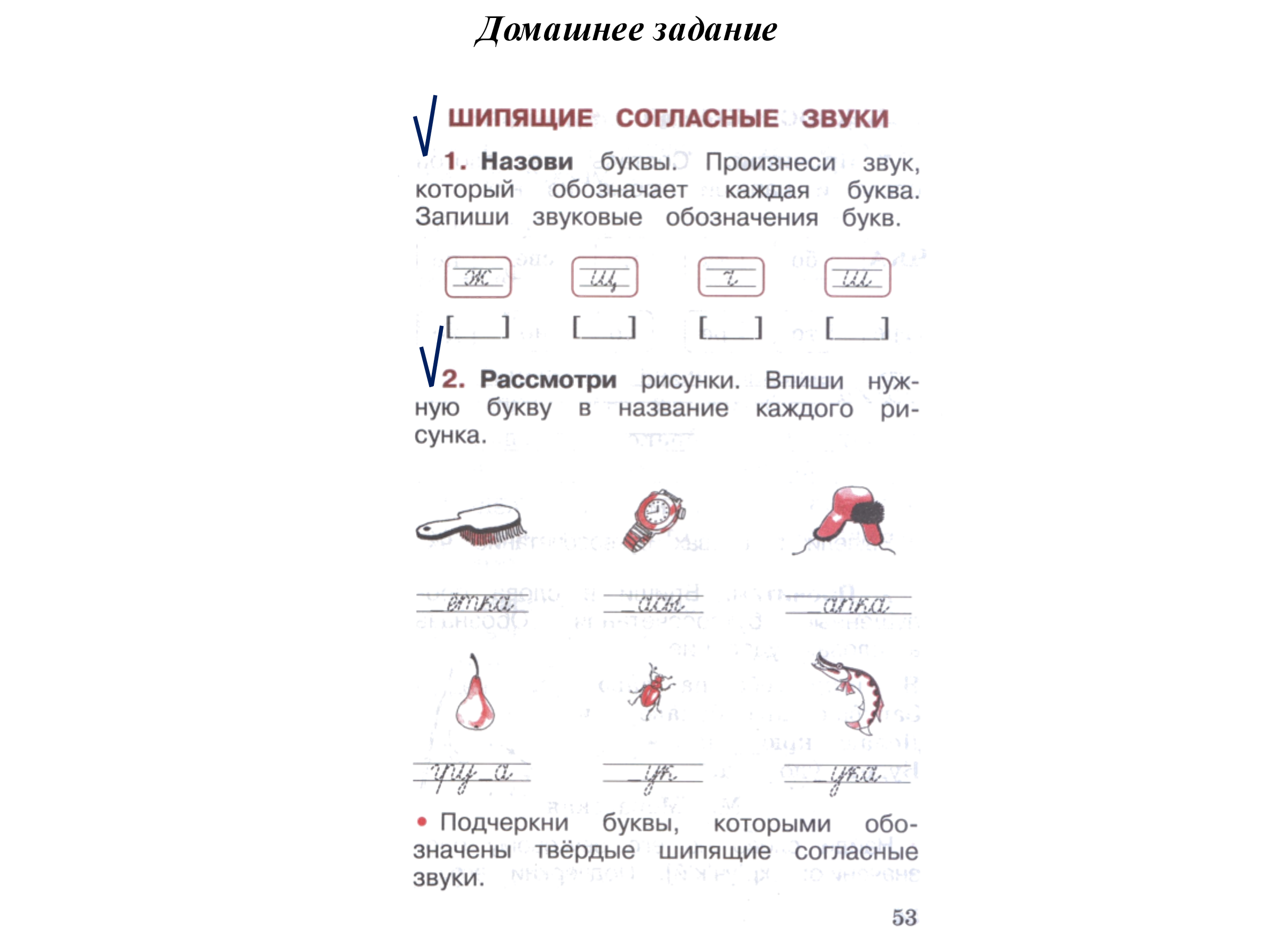 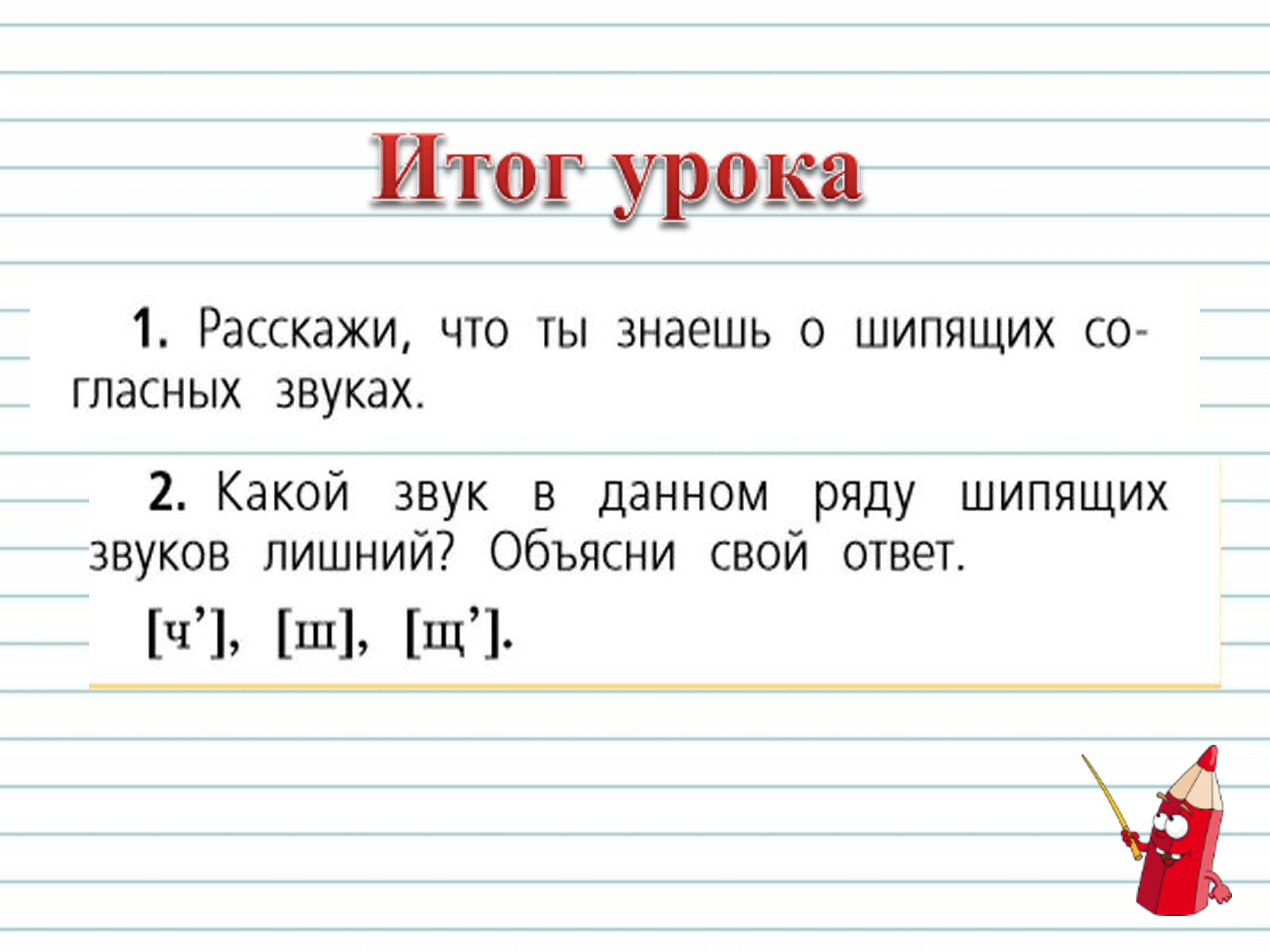 